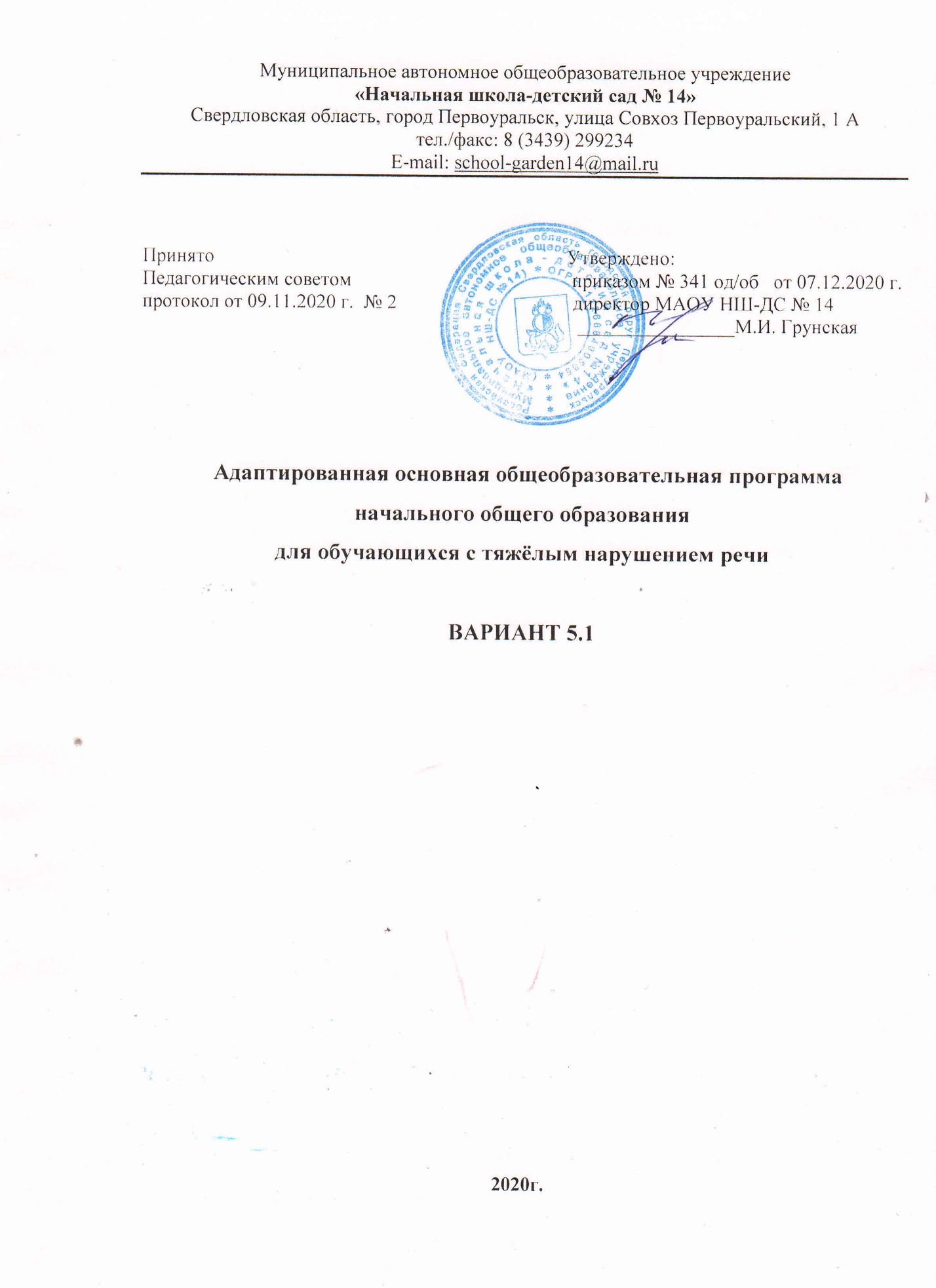  Общие положения	Адаптированная основная общеобразовательная программа начального общего образования (далее АООП НОО) обучающихся с тяжелыми нарушениями речи (далее ТНР) - это образовательная программа, адаптированная для обучения детей с ТНР с учетом особенностей их психофизического и речевого развития, индивидуальных возможностей, обеспечивающая коррекцию нарушений речевого развития и социальную адаптацию.	АООП НОО обучающихся с ТНР (вариант 5.1) разработана в соответствии с федеральным государственным образовательным стандартом (далее ФГОС) НОО обучающихся с ограниченными возможностями здоровья (далее - ОВЗ) и с учетом Примерной адаптированной основной общеобразовательной программы начального общего образования обучающихся с ТНР.	АООП НОО обучающихся с ТНР определяет содержание образования, ожидаемые результаты и условия ее реализации. Структура АООП НОО обучающихся с ТНР: АООП НОО обучающихся с ТНР содержит три раздела: целевой, содержательный и организационный.	Целевой раздел определяет общее назначение, цели и планируемые результаты реализации АООП НОО, а также способы определения достижения этих целей и результатов. Целевой раздел включает:-пояснительную записку;-планируемые результаты освоения АООП НОО обучающимися с ТНР (вариант 5.1);-систему оценки достижения планируемых результатов освоения АООП НОО обучающихся с ТНР (вариант 5.1).	Содержательный разделопределяет общее содержание НОО обучающихся с ТНР и включает направления и содержание программы коррекционной работы, ориентированную на достижение личностных, предметных и метапредметных результатов.	Организационный разделвключает учебный план НОО, систему специальных условий реализации АООП НОО обучающихся с ТНР.	Принципы и подходы к формированию АООП НОО обучающихся с ТНР (вариант 5.1).	В основу формирования адаптированной основной общеобразовательной программы начального общего образования обучающихся с ТНР положены следующие принципы:принципы государственной политики РФ в области образования (гуманистический характер образования, единство образовательного пространства на территории Российской Федерации, светский характер образования, общедоступность образования, адаптивность системы образования к уровням и особенностям развития и подготовки обучающихся и воспитанников и др.);принцип учета типологических и индивидуальных образовательных потребностей обучающихся;принцип коррекционной направленности образовательного процесса;принцип развивающей направленности образовательного процесса, ориентирующий его на развитие личности обучающегося и расширение его «зоны ближайшего развития» с учетом особых образовательных потребностей;онтогенетический принцип;принцип комплексного подхода, использования в полном объеме реабилитационного потенциала с целью обеспечения образовательных и социальных потребностей, обучающихся;принцип преемственности, предполагающий при проектировании АООП ориентировку на программу основного общего образования, что обеспечивает непрерывность образования обучающихся с ТНР;принцип целостности содержания образования;принцип направленности на формирование деятельности обеспечивает возможность овладения обучающимися с ТНР всеми видами доступной им деятельности, способами и приемами познавательной и учебной деятельности, коммуникативной деятельности и нормативным поведением;принцип переноса знаний, умений, навыков, сформированных в условиях учебной ситуации, в деятельность жизненной ситуации, что обеспечит готовность обучающегося к самостоятельной ориентировке и активной деятельности в реальном мире; трансформирование уровня полученных знаний в область жизнедеятельности;принцип сотрудничества с семьей.	В основу разработки АООП НОО обучающихся с ТНР (вариант 5.1) заложены дифференцированный, деятельностный и системный подход.	Дифференцированный подход к построению АООП НОО для обучающихся с ТНР (вариант 5.1) предполагает учет особых образовательных потребностей этих обучающихся, которые определяются уровнем речевого развития, этиопатогенезом, характером нарушений формирования речевой функциональной системы и проявляются в неоднородности по возможностям освоения содержания образования.	АООП создана в соответствии с дифференцированно сформулированными в ФГОС НОО обучающихся с ОВЗ требованиями к:структуре образовательной программы;условиям реализации образовательной программы;результатам образования.	Применение дифференцированного подхода обеспечивает разнообразие содержания, предоставляя обучающимся с ТНР возможность реализовать индивидуальный потенциал развития; открывает широкие возможности для педагогического творчества, создания вариативных образовательных материалов, обеспечивающих пошаговую логопедическую коррекцию, развитие способности обучающихся самостоятельно решать учебно-познавательные и учебно-практические задачи в соответствии с их возможностями.	Деятельностный подход основывается на теоретических положениях отечественной логопедии и психологической науки, раскрывающих основные закономерности процесса обучения и воспитания обучающихся, структуру образовательной деятельности с учетом общих закономерностей развития обучающихся с нормальным и нарушенным развитием. Деятельностный подход в образовании строится на признании того, что развитие личности обучающихся с ТНР младшего школьного возраста определяется характером организации доступной им деятельности.	Основным средством реализации деятельностного подхода в образовании является обучение как процесс организации познавательной и предметно - практической деятельности обучающихся, обеспечивающей овладение ими содержанием образования.	В контексте разработки АООП начального общего образования обучающихся с ТНР (вариант 5.1) реализация деятельностного подхода обеспечивает:придание результатам образования социально и личностно значимого характера;прочное усвоение обучающимися знаний и опыта разнообразной деятельности и поведения, возможность их самостоятельного продвижения в изучаемых предметных областях;существенное повышение мотивации и интереса к учению, приобретению нового опыта деятельности и поведения;создание условий для общекультурного и личностного развития обучающихся с ТНР на основе формирования универсальных учебных действий, которые обеспечивают не только успешное усвоение ими системы научных знаний, умений и навыков, позволяющих продолжить образование на следующем уровне, но и социальной компетенции, составляющей основу социальной успешности.       	Ключевым условием реализации деятельностного подхода выступает организация детского самостоятельного и инициативного действия в образовательном процессе, снижение доли репродуктивных методов и способов обучения, ориентация на личностно-ориентированные, проблемно-поисковые методы и способы обучения.	Системный подход основывается на теоретических положениях о языке, представляющем собой функциональную систему знакового характера, которая используется как средство общения. Системность предполагает не механическую связь, а единство компонентов языка, наличие определенных отношений между языковыми единицами одного уровня и разных уровней. Системный подход в образовании строится на признании того, что язык существует и реализуется через речь, в сложном строении которой выделяются различные компоненты (фонетический, лексический, грамматический, семантический), тесно взаимосвязанные на всех этапах развития речи ребенка. Основным средством реализации системного подхода в образовании обучающихся ТНР является включение речи на всех этапах учебной деятельности обучающихся. В контексте разработки АООП начального общего образования для обучающихся с ТНР реализация системного подхода обеспечивает:тесную взаимосвязь в формировании речевых и интеллектуальных предпосылок овладения учебными знаниями, действиями, умениями и навыками;воздействие на все компоненты речи при устранении ее системного недоразвития в процессе освоения содержания предметных областей, предусмотренных ФГОС НОО и коррекционно-развивающей области;реализацию интегративной коммуникативно-речевой цели - формирование речевого взаимодействия в единстве всех его функции (познавательной, регулятивной, контрольно-оценочной и др.) в соответствии с различными ситуациями.	Срок реализации АООП НОО - 4 года. При реализации используется УМК «Школа России».Адаптированная основная общеобразовательная программа начального общего образования обучающихся с ТНР (вариант 5.1)2.1 Целевой разделПояснительная запискаНормативно-правовую базу разработки АООП НОО для обучающихся с ТНР составляют:-Федеральный закон Российской Федерации «Об образовании в Российской Федерации» № 273-ФЗ;- Федеральный государственный образовательный стандарт начального общего образования, утвержденный приказом Министерства образования и науки РФ от 06.10.2009 г. № 373;  -Федеральный государственный образовательный стандарт начального общего образования для обучающихся с ограниченными возможностями здоровья, утвержденный приказом Минобрнауки России от 19 декабря 2014г. № 1598);-Примерная адаптированная основная общеобразовательная программа начального общего образования на основе ФГОС для обучающихся с ОВЗ (одобрена решением федерального учебно-методического объединения по общему образованию (протокол от 22 декабря 2015 г. № 4/15);Устав МАОУ НШ-ДС № 14.	Цель реализации АООП НОО обучающихся с ТНР (вариант 5.1): формирование у обучающихся с ТНР речевых функций, общей культуры, обеспечивающей разностороннее развитие их личности (нравственно-эстетическое, социально-личностное, интеллектуальное, физическое), овладение учебной деятельностью в соответствии с принятыми в семье и обществе духовно-нравственными и социокультурными ценностями.	АООП НОО обучающихся с ТНР (вариант 5.1) предполагает, что обучающиеся получают образование, полностью соответствующее по итоговым достижениям к моменту завершения обучения, образованию сверстников с нормальным речевым развитием, находясь в их среде, в те же сроки обучения.	Для осуществления коррекционной работы в МАОУ НШ-ДС № 14 созданы необходимые условия для получения качественного образования лицами с ограниченными возможностями здоровья и оказания ранней коррекционной помощи на основе специальных педагогических подходов.1.	Функционирует психолого-педагогический консилиум (ППк), обеспечивающий единую работу по социальной адаптации и реабилитации обучающихся с ТНР. Работа консилиума регламентируется Положением о ППк, которое рассматривается на педагогическом совете и утверждается директором школы.2.	Психолого-педагогическая и социальная помощь включает в себя:- психолого-педагогическое, логопедическое консультирование учащихся, их родителей (законных представителей) и педагогических работников;- коррекционно-развивающие, психологические и логопедические занятия с учащимися.3.	Создана система внеурочной деятельности, основанная на принципах коррекционной работы.	При реализации образовательных программ используются различные образовательные технологии, в том числе технологии дифференцированного, индивидуального и дистанционного обучения.	Вариант 5.1 предназначается для обучающихся с фонетикофонематическим или фонетическим недоразвитием речи (дислалия; легкая степень выраженности дизартрии, заикания; ринолалия), обучающихся с общим недоразвитием речи III - IV уровней речевого развития различного генеза, у которых имеются нарушения всех компонентов языка; для обучающихся с нарушениями чтения и письма.	Адаптация АООП НОО предполагает введение коррекционных мероприятий, ориентированных на удовлетворение особых образовательных потребностей обучающихся с ТНР и четких требований к результатам освоения обучающимися программы коррекционной работы. Обязательными условиями реализации АООП НОО обучающихся с ТНР являются логопедическое сопровождение обучающихся, согласованная работа учителя-логопеда с учителем начальных классов, родителями (законными представителями) обучающегося с учетом особых образовательных потребностей обучающихся.	Психолого-педагогическая характеристика обучающихся с ТНР.1.У детей с фонетико-фонематическим и фонетическим (ФФН) и (ФН) недоразвитием речи наблюдается нарушение процесса формирования произносительной системы родного языка вследствие дефектов восприятия и произношения фонем. Отмечается незаконченность процессов формирования артикулирования и восприятия звуков, отличающихся тонкими акустикоартикуляторными признаками. Несформированность произношения звуков крайне вариативна и может быть выражена в различных вариантах: отсутствие, замены (как правило, звуками простыми по артикуляции), смешение, искаженное произнесение (не соответствующее нормам звуковой системы родного языка). Определяющим признаком фонематического недоразвития является пониженная способность к дифференциации звуков, обеспечивающая восприятие фонемного состава родного языка, что негативно влияет на овладение звуковым анализом. Фонетическое недоразвитие речи характеризуется нарушением формирования фонетической стороны речи либо в комплексе (что проявляется одновременно в искажении звуков, звукослоговой структуры слова, в просодических нарушениях), либо нарушением формирования отдельных компонентов фонетического строя речи (например, только звукопроизношения или звукопроизношения и звукослоговой структуры слова). Такие обучающиеся хуже, чем их сверстники запоминают речевой материал, с большим количеством ошибок выполняют задания, связанные с активной речевой деятельностью.2.Обучающиеся с общим недоразвитием речи (ОНР)характеризуются недоразвитием лексико-грамматических и фонетикофонематических компонентов языковой системы. У обучающихся с ОНР отмечается нарушение звукопроизношения. Нарушения звукослоговой структуры слова проявляются в различных вариантах искажения его звуконаполняемости как на уровне отдельного слога, так и слова. Наряду с этим отмечается недостаточная внятность, выразительность речи, нечеткая дикция, создающие впечатление общей смазанности речи, смешение звуков, свидетельствующее о низком уровне сформированности дифференцированного восприятия фонем и являющееся важным показателем нарушения процесса фонемообразования. У обучающихся обнаруживаются отдельные нарушения смысловой стороны речи. Несмотря на разнообразный предметный словарь, в нем отсутствуют слова, обозначающие названия некоторых животных, растений, профессий людей, частей тела. Обучающиеся склонны использовать типовые и сходные названия, лишь приблизительно передающие оригинальное значение слова. Лексические ошибки проявляются в замене слов, близких по ситуации, по значению, в смешении признаков. Выявляются трудности передачи обучающимися системных связей и отношений, существующих внутри лексических групп. Обучающиеся плохо справляются с установлением синонимических и антонимических отношений, особенно на материале слов с абстрактным значением. Недостаточность лексического строя речи проявляется в специфических словообразовательных ошибках. Правильно образуя слова, наиболее употребляемые в речевой практике, они затрудняются в продуцировании более редких, менее частотных вариантов. Недоразвитие словообразовательных процессов, проявляющееся преимущественно в нарушении использования непродуктивных словообразовательных аффиксов, препятствует своевременному формированию навыков группировки однокоренных слов, подбора родственных слов и анализа их состава, что впоследствии сказывается на качестве овладения программой по русскому языку. Недостаточный уровень сформированности лексических средств языка особенно ярко проявляется в понимании и употреблении фраз, пословиц с переносным значением. В грамматическом оформлении речи часто встречаются ошибки в употреблении грамматических форм слова. Особую сложность для обучающихся представляют конструкции с придаточными предложениями, что выражается в пропуске, замене союзов, инверсии. Лексико-грамматические средства языка у обучающихся сформированы неодинаково. С одной стороны, может отмечаться незначительное количество ошибок, которые носят непостоянный характер и сочетаются с возможностью осуществления верного выбора при сравнении правильного и неправильного ответов, с другой - устойчивый характер ошибок, особенно в самостоятельной речи. Отличительной особенностью является своеобразие связной речи, характеризующееся нарушениями логической последовательности, застреванием на второстепенных деталях, пропусками главных событий, повторами отдельных эпизодов при составлении рассказа на заданную тему, по картинке, по серии сюжетных картин. При рассказывании о событиях из своей жизни, составлении рассказов на свободную тему с элементами творчества используются, в основном, простые малоинформативные предложения.З.Наряду с расстройствами устной речи у обучающихся отмечаются разнообразные нарушения чтения и письма, проявляющиеся в стойких, повторяющихся, специфических ошибках при чтении и на письме, механизм возникновения которых обусловлен недостаточной сформированностью базовых высших психических функций, обеспечивающих процессы чтения и письма в норме.Особые образовательные потребности обучающихся с ТНР	К особым образовательным потребностям, характерным для обучающихся с ТНР относятся:- выявление в максимально раннем периоде обучения детей группы риска (совместно со специалистами медицинского профиля) и проведение логопедической коррекции на этапе обнаружения первых признаков отклонения речевого развития; организация логопедической помощи в соответствии с выявленным нарушением перед началом обучения в школе; преемственность содержания и методов дошкольного и школьного образования и воспитания, ориентированных на нормализацию или полное преодоление отклонений речевого и личностного развития;получение начального общего образования адекватного образовательным потребностям обучающегося и степени выраженности его речевого недоразвития;обязательность непрерывности коррекционно-развивающего процесса, реализуемого как через содержание предметной и коррекционно-развивающей областей и специальных курсов, так и в процессе индивидуальной/подгрупповой логопедической работы;создание условий, нормализующих/компенсирующих состояние высших психических функций, анализаторной, аналитико-синтетической и регуляторной деятельности на основе обеспечения комплексного подхода при изучении обучающихся с речевыми нарушениями и коррекции этих нарушений;координация педагогических и психологических средств воздействия в процессе комплексного психолого- педагогического сопровождения;возможность адаптации основной общеобразовательной программы при изучении содержания учебных предметов по всем предметным областям с учетом необходимости коррекции речевых нарушений и оптимизации коммуникативных навыков обучающихся;гибкое варьирование организации процесса обучения путем расширения/сокращения содержания отдельных предметных областей, изменения количества учебных часов и использования соответствующих методик и технологий;индивидуальный темп обучения и продвижения в образовательном пространстве для разных категорий обучающихся с ТНР;постоянный (пошаговый) мониторинг результативности образования и сформированности социальной компетенции обучающихся, уровня и динамики развития речевых процессов, исходя из механизма речевого дефекта;применение специальных методов, приемов и средств обучения, в том числе специализированных компьютерных технологий, дидактических пособий, визуальных средств, обеспечивающих реализацию «обходных путей» коррекционного воздействия на речевые процессы, повышающих контроль за устной и письменной речью;возможность обучаться на дому и/или дистанционно при наличии медицинских показаний;профилактика и коррекция социокультурной и школьной дезадаптации путем максимального расширения образовательного пространства, увеличения социальных контактов; обучения умению выбирать и применять адекватные коммуникативные стратегии и тактики;психолого-педагогическое сопровождение семьи с целью ее активного включения в коррекционно-развивающую работу с ребенком; организация партнерских отношений с родителями (законными представителями).Планируемые результаты освоения обучающимися с тяжелыми нарушениями речи адаптированной основной общеобразовательной программы начального общего образования.	Результаты освоения АООП НОО обучающимися с ТНР (вариант 5.1.) оцениваются как итоговые на момент завершения начального общего образования.	Планируемые результаты освоения АООП НОО (вариант 5.1) обучающихся с ТНР (далее - Планируемые результаты) дополняются результатами освоения программы коррекционной работы. Структура планируемых результатов АООП НОО (вариант 5.1) соответствует ООП НОО МАОУ НШ-ДС № 14 и дополняется планируемыми результатами, характеризующими личностное развитие обучающихся, коррекцию недостатков в речевом развитии.	Требования к личностным, метапредметным и предметным результатам освоения АООП НОО (вариант 5.1) соответствуют требованиям личностных, метапредметных и предметных результатов освоения ООП НОО МАОУ НШ-ДС № 14.	Личностные и метапредметные результаты освоения адаптированной основной общеобразовательной программы начального общего образования, для всех предметных и коррекционно-развивающей областей являются общими и заключаются в следующем:	Личностные результаты освоения АООП НОО (вариант 5.1) отражают индивидуально-личностные качества и социальные компетенции обучающегося, включающие: готовность к вхождению обучающегося в более сложную социальную среду, социально значимые ценностные установки обучающихся, социальные компетенции, личностные качества; сформированность основ гражданской идентичности.	Метапредметные результаты  включают освоенные обучающимися универсальные учебные действия (познавательные, регулятивные и коммуникативные), обеспечивающие овладение ключевыми компетенциями, составляющими основу умения учиться, и межпредметными знаниями, способность решать учебные и жизненные задачи и готовность к овладению в дальнейшем ООП основного общего образования.Предметные результаты освоения АООП НОО (вариант 5.1) обучающихся с ТНР, включающие освоенные обучающимися знания и умения, специфичные для каждой предметной области, готовность их применения, представлены в рабочей программе учебного предмета. Требования к предметным результатам освоения АООП НОО (вариант 5.1) соответствуют ФГОС и предметным результатам освоения ООП НОО МАОУ НШ-ДС № 14, в которых отражены все предметные области. Система оценки достижения обучающимися с тяжелыми нарушениями речи планируемых результатов освоения АООП НОО обучающихся с ТНР (вариант 5.1)	Система оценки достижения обучающимися с ТНР планируемых результатов освоения АООП НОО (вариант 5.1) (далее — Система оценки) соответствует ФГОС НОО и ООП НОО МАОУ НШ-ДС № 14.	Система оценки достижения обучающимися с ТНР планируемых результатов освоения АООП НОО (вариант 5.1) предусматривает оценку достижения, освоивших АООП НОО. Система оценки достижения обучающимися с ТНР планируемых результатов освоения АООП НОО (вариант 5.1) предусматривает оценку достижения обучающимися с ТНР планируемых результатов освоения программы коррекционной работы, обеспечивающих удовлетворение особых образовательных потребностей обучающихся, успешность в развитии различных видов деятельности.	Оценка результатов программы коррекционной работы представляет собой оценку достижения обучающимся Планируемых результатов программы коррекционной работы. Оценка достижения обучающимися с ТНР планируемых результатов освоения программы коррекционной работы включает отслеживание индивидуального прогресса в достижении Планируемых результатов освоения программ НОО, оценку динамики индивидуальных достижений обучающихся. Объектом оценки результатов программы коррекционной работы служит достижение уровня речевого развития, оптимального для обучающегося с ТНР при реализации вариативных форм логопедического воздействия, с сохранением базового объема знаний и умений в области общеобразовательной подготовки.	В качестве метода оценки результатов, помимо указанных в ООП НОО МАОУ НШ-ДС № 14, может использоваться метод экспертной оценки (заключения специалистов ППк ) на основе мнений группы специалистов школьного психолого-педагогического консилиума (ППк), работающих с обучающимися с ТНР, а так же заключение ПМПК. 	Система оценки освоения АООП НОО обучающихся с ТНР (вариант 5.1.) предполагает комплексный подход к оценке результатовобразования, позволяющий вести оценку достижения обучающимися всех трёх групп результатов образования: личностных, метапредметных и предметных. Личностные результатывключают овладение обучающимися социальными компетенциями, необходимыми для решения практико-ориентированных задач и обеспечивающими становление социальных отношений обучающихся в различных средах. Компонент жизненной компетенции рассматривается в структуре образования детей с ТНР как овладение знаниями, умениями и навыками, уже сейчас необходимыми обучающимся с ТНР в обыденной жизни. Если овладение академическимизнаниями, умениями и навыками направлено преимущественно на обеспечение его будущей реализации, то формируемая жизненная компетенция обеспечивает развитие отношении с окружением в настоящем. При этом движущей силой развития жизненной компетенции становится также опережающая возможности обучающихся с ТНР интеграция в более сложное социальное окружение.	Продуктивность такого дозированного расширения и усложнения среды жизнедеятельности обучающихся с ТНР можно обеспечить только с учетом его особых образовательных потребностей. При разработке содержания компонента жизненной компетенции принципиальным является определение степени усложнения среды, которая необходима и полезна каждому обучающемуся - может стимулировать, а не подавлять его дальнейшее развитие.	Значимыми для обучающихся с ТНР являются следующие компетенции:адекватность представлений о собственных возможностях и ограничениях, о насущно необходимом жизнеобеспечении;способность вступать в коммуникацию со взрослыми по вопросам медицинского сопровождения и создания специальных условии для пребывания в школе, своих нуждах и правах в организации обучения;владение социально-бытовыми умениями, используемыми в повседневной жизни;владение навыками коммуникации и принятыми ритуалами социального взаимодействия (т.е. самой формой поведения, его социальным рисунком);дифференциация и осмысление картины мира и ее временно - пространственной организации;осмысление своего социального окружения, своего места в нем, принятие соответствующих возрасту ценностей и социальных ролей.	Оценка личностных результатов предполагает, прежде всего, оценку продвижения обучающегося в овладении социальными (жизненными) компетенциями, которые, в конечном итоге, составляют основу этих результатов.	В ходе текущей оценки возможна ограниченная оценка сформированности отдельных личностных результатов, полностью отвечающая этическим принципам охраны и защиты интересов обучающихсяи конфиденциальности, в форме, не представляющей угрозы личности, психологической безопасности и эмоциональному статусу обучающегося. Такая оценка включает три основных компонента:характеристику достижении и положительных качеств обучающегося;определение приоритетных задач и направлений личностного развития с учётом как достижений, так и речевых и психологических проблем развития обучающихся с ТНР;систему психолого-педагогических рекомендаций, призванных обеспечить успешную реализацию задач начального общего образования.	Другой формой оценки личностных результатов обучающихся является оценка личностной сферы. Эта задача решается в процессе систематического наблюдения за ходом психического развития обучающегося на основе представлений о нормативном содержании и возрастной периодизации развития - в форме психологического консультирования. Такая оценка осуществляется по запросу родителей (законных представителей) обучающихся или по запросу педагогов (или администрации МАОУ НШ-ДС № 14) при согласии родителей (законных представителей) и проводится учителем-логопедом или педагогом - психологом.	Динамическое продвижение ребенка оценивает ППк, который объединяет всех участников образовательного процесса - тех, кто обучает, воспитывает и тесно контактирует с обучающимися (учителя, учитель- логопед, педагог-психолог, социальный педагог).2.2. Содержательный раздел.	Программа формирования универсальных учебных действий, программа отдельных учебных предметов и курсов внеурочной деятельности, программа духовно-нравственного развития, воспитания обучающихся с ТНР, программа формирования экологической культуры, здорового и безопасного образа жизни, программа внеурочной деятельности соответствуют ФГОС НОО и представлены в ООП НОО МАОУ НШ-ДС № 14.2.2.1. Направления и содержание программы коррекционной работы.	Коррекционно-развивающая область является обязательной частью внеурочной деятельности, поддерживающей процесс освоения содержания АООП НОО обучающихся с ТНР (вариант 5.1). Содержание коррекционно-развивающей работы для каждого обучающегося определяется с учетом его особых образовательных потребностей на основе рекомендаций ПМПК, индивидуальной программы реабилитации.	Программа коррекционной работы должна обеспечивать осуществление специальной поддержки освоения АООП НОО обучающихся с ТНР (вариант 5.1.). Специальная поддержка освоения АООП НОО осуществляется в ходе всего учебно-образовательного процесса. Основными образовательными направлениями в специальной поддержке освоения АООП НОО являются:коррекционная помощь в овладении базовым содержанием обучения;коррекция нарушений устной речи, коррекция и профилактика нарушений чтения и письма;развитие сознательного использования языковых средств в различных коммуникативных ситуациях с целью реализации полноценных социальных контактов с окружающими;- обеспечение обучающемуся успеха в различных видах деятельности с целью предупреждения негативного отношения к учебе, ситуации школьного обучения в целом, повышения мотивации к школьному обучению.	В целях удовлетворения особых образовательных потребностей обучающихся с ТНР программа коррекционной работы расширяется за счет включенияиндивидуально-ориентированногокоррекционно-логопедического воздействия, сквозными направлениями которого выступают: работа по преодолению нарушений фонетического компонента речевойфункциональной системы; фонологического дефицита исовершенствованию лексико-грамматического строя речи, связной речи, по профилактике и коррекции нарушений чтения и письма, по развитию коммуникативных навыков.	Программа коррекционной работы предусматривает вариативные формы специального сопровождения обучающихся с ТНР. Варьироваться могут содержание, организационные формы работы, степень участия специалистов сопровождения, что способствует реализации и развитию больших потенциальных возможностей обучающихся с ТНР и удовлетворению их особых	образовательных потребностей. Коррекционная работаосуществляется в ходе всего учебно-воспитательного процесса, при изучении предметов учебного плана и на логопедических занятиях, где осуществляется коррекция нарушений устной речи, профилактика и коррекция нарушений чтения и письма, препятствующих полноценному усвоению программы по всем предметным областям, работа по формированию полноценной речемыслительной деятельности	Пояснительная записка	В школу приходят дети с разным уровнем готовности к школьному обучению и разным уровнем здоровья. Дети с нарушениями речи испытываюттрудности в процессе адаптации к первому классу, в том числе в процессе освоение образовательной программы начального образования. Для таких детей предусмотрена программа коррекционной работы.	Обучающиеся с тяжелыми нарушениями речи не имеют достаточной возможности с помощью вербального общения обогащать свой лексический и интеллектуальный потенциал. Поэтому окружающая среда для них должна стать источником развития. Каждый ребенок, имеющий те или иные отклонения в развитии, нуждается в эффективной и скоростной реабилитации, позволяющей ему преодолеть нарушения в развитии. Это возможно лишь при условии формирования вокруг каждого такого ребенка единого коррекционно-развивающего пространства.	Вопросы психолого-педагогического сопровождения становятся основополагающими в жизни обучающихся с ТНР, они должны находиться в поле зрения психолого-педагогического сопровождения, в котором учитываются их психологические и физиологические особенности и возможности.	Коррекционное воздействие и стимуляция процессов компенсации осуществляются в течение всего времени образования обучающихся. Важно подобрать такое оптимальное сочетание коррекции и компенсации, при котором максимально раскрывается потенциал развития разных сторон психической деятельности учащегося. Коррекционное воздействие более эффективно в младшем возрасте, в старшем возрасте адаптация в социуме во многом определяется способностью компенсировать недостающие способности. В связи с этим в начальной школе приоритет отдается коррекции недостатков психофизического развития.	Большое значение в образовательном процессе имеет личность обучающегося, его эмоциональное состояние, отношение к себе и окружающим.Программа коррекционной работы предусматривает создание специальных условий обучения и воспитания, позволяющих учитыватьособые образовательные потребности детей с ТНР посредством индивидуализации и дифференциации образовательного процесса.Цель программы:создание системы комплексной помощи обучающимся с ТНР в рамках АООП НОО (вариант 5.1), коррекцию речевых нарушений, а так же недостатков в физическом и (или) психическом развитии обучающихся, их социальную адаптацию.	Задачи программы:своевременное выявление детей с трудностями адаптации, обусловленными речевыми нарушениями;определение особых образовательных потребностей обучающихся с ТНР;определение особенности организации образовательного процесса для рассматриваемой категории обучающихся в соответствии с индивидуальными особенностями каждого ребенка, структурой нарушения развития и степенью его выраженности;создание условий, способствующих освоению обучающимися с ТНР общеобразовательной программы и их интеграции в образовательном учреждении;осуществление индивидуально-ориентированной психолого-педагогической помощи обучающимся с учётом особенностей психического и (или) физического развития, индивидуальных возможностей детей (всоответствии с рекомендациями психолого-медико-педагогической комиссии);организация индивидуальных и (или) групповых коррекционных занятий для обучающихся с ТНР, сопровождаемых поддержкой специалистов МАОУ НШ-ДС № 14;обеспечение возможности обучения и воспитания по дополнительным образовательным программам и получения дополнительных коррекционных услуг;реализация системы мероприятий по социальной адаптации обучающихся с ТНР;оказание консультативной и методической помощи родителям (законным представителям) детей с ОВЗ по педагогическим, социальным и другим вопросам;оказание консультативной и методической помощи учителям МАОУ НШ-ДС № 14;создание в МАОУ НШ-ДС № 14условий для сохранения и укрепления психического и физического здоровья учащихся с ТНР.Принципы формирования программыСодержание программы коррекционной работы определяют следующие принципы:Соблюдение интересов ребёнка.Принцип определяет позицию специалиста, который призван решать проблему с максимальной пользой и в интересах ребёнка.Осведомление родителей (законных представителей).Принцип обеспечивает осуществление коррекционной деятельности на основании согласия родителей (законных представителей) и предполагает разъяснительную работу по вопросам, связанным с особенностями образовательного процесса детей с ограниченными возможностями здоровья.Системность.Принцип обеспечивает единство диагностики, коррекции и развития, то есть системный подход к анализу особенностей развития и коррекции нарушений детей с ограниченными возможностями здоровья, а также всесторонний многоуровневый подход специалистов различного профиля, взаимодействие и согласованность их действий в решении проблем ребёнка; участие в данном процессе всех участников образовательного процесса.Непрерывность.Принцип гарантирует ребёнку и его родителям (законным представителям) непрерывность помощи решения проблемы.Вариативность.Принцип предполагает создание вариативных условий для получения образования.Рекомендательный характер оказания помощи.Принцип обеспечивает соблюдение гарантированных законодательством прав родителей (законных представителей) детей с ограниченными возможностями здоровья выбирать формы получения обучающимися образования, образовательные учреждения, защищать законные права и интересы детей.Коррекционная программа психологического сопровожденияребёнка с тяжелыми нарушениями речи     С первых дней обучения ребенку предъявляются требования, касающиеся произвольности познавательных процессов, учебной мотивации, навыков, позволяющих успешно осваивать программу и т. д. даже хорошо подготовленные дети в период адаптации испытывают стресс, показывают не стабильные результаты. Дети с низким уровнем готовности способны потеряться, разочароваться в школе, в той школе, которую они так живо и красочно себе представляли. Таким образом, одним из главных направлений работы школьного психолога в начальной школе является помощь ученику в освоении учебной деятельности как в период адаптации в первом классе, так и на всем протяжении обучения в младших классах. Причем учебная деятельность понимается не только как проявление интеллектуально-познавательной активности детей, а как «...явление целостной и полнокровной жизни детей в школьный период развития.»  (В. В. Давыдов). Успешность освоения учебной деятельности, прежде всего, заложена не в ранней программной подготовке дошкольника, а в полноценном освоении игровой деятельности. Так, в частности, в процессе развития сюжетной игры расширяется кругозор, формируется воображение, произвольность поведения, вырабатываются умения принимать правила, инструкцию, следовать заданному алгоритму, формируются познавательные интересы. В дальнейшем обучении, совместной работе с учителем у школьников, на основе познавательных интересов, формируются потребности в теоретических знаниях, что, в свою очередь, преобразуется в многообразие мотивов учебной деятельности. В контексте психологической готовности к школе и формирования учебной мотивации необходимо упомянуть понятия, введенные в психологию Л. С. Выготским — спонтанное и реактивное обучение. Спонтанное обучение, прежде всего, характерно для детей, организующих свою деятельность по своей программе, по своему желанию, стремлению. Такие стремления возникают непроизвольно, желание чему-то научиться зависит от многих субъективных факторов. Школьная практика опирается на реактивное обучение, т. е. на способность ребенка организовывать свою деятельность по чужой программе, но наличие способности к реактивному обучению вовсе не означает, что ребенок психологически готов учиться в школе.    Важно понять, что умение учиться только по чужой программе ставит перед учителем проблем не меньше, чем умение учиться, подчиняясь только сиюминутным интересам, т. с. спонтанно. Зачастую подача содержания урока является приоритетной задачей для учителя, а задачи развития уходят на второй план или опускаются вовсе. На традиционных уроках в большей степени используются интеллектуальные, психологические ресурсы ребенка, и в меньшей степени - подкрепляются.     Таким образом, традиционные уроки не могут обеспечить в равной доле решение образовательных и развивающих задач.  Возникает необходимость в проведении развивающих занятий, помогающих младшему школьнику не только приобрести навыки работы в классе, принятия учебной задачи, самостоятельной деятельности, но и актуализировать познавательные процессы, расширить кругозор, получить новый деятельностный опыт.       Данная программа направлена на  снятие эмоционального дискомфорта у младших школьников, особенно первоклассников, создание ситуации успеха, а также на коррекцию и развитие школьно-значимых психофизиологических и социальных функций в процессе учебной, изобразительной и игровой деятельности. Таким образом,  система представленных на занятиях по  задач и упражнений позволяет решать все три аспекта учебной цели: познавательный, развивающий и воспитывающий.Познавательный аспектформирование и развитие различных видов памяти, внимания, воображения.формирование и развитие общеучебных умений и навыков (умение самостоятельно работать с книгой в заданном темпе, умение контролировать и оценивать свою работу).Развивающий аспектРазвитие речи при работе над словом, словосочетанием, предложением.Развитие мышления ходе усвоения детьми таких приёмов мыслительной деятельности как умение анализировать, сравнивать, синтезировать, обобщать, выделять главное, доказывать и опровергать.Развитие сенсорной сферы ребят (глазомера, мелких мышц кистей рук).Развитие двигательной сферы.Воспитывающий аспектВоспитание системы нравственных межличностных отношений (формирование «я-концепции»).     ЦЕЛЬ: Создание эмоционально-комфортной образовательной среды для учащихся с ТНР  и успешное формирование и развитие у них учебных, социальных и познавательных навыков для полноценного развития личности.    ЗАДАЧИ:1. Развивать у детей когнитивные умения и способности, необходимые для успешного обучения в начальной школе.2. Формировать устойчивую учебную мотивацию на фоне позитивной Я-концепции детей, устойчивой самооценки и низкого уровня школьной тревожности.3. Развивать у детей социальные и коммуникативные умения, необходимые для установления межличностных отношений со сверстниками и соответствующих ролевых отношений с педагогами.Принципы построения занятий:1. От простого к сложному.2. По актуальности задач в период адаптации и на каждом возрастном этапе.3. Каждое занятие рассчитано на 30 мин., темп и продолжительность занятий выбираются в зависимости от возрастной группы и особенностей класса.4. Принцип «спирали» -  через каждые 7 занятий задания повторяются;5. Наращивание темпа выполнения заданий;6. Смена разных видов деятельности.     Так же в структуру занятий включены кинезиологические упражнения, успешно используемые психофизиологами для коррекции школьных трудностей. Необходимость включения таких упражнений диктуется тем, что школьные методики обучения тренируют и развивают главным образом левое полушарие. Основным типом мышления младшего школьника является наглядно-образное мышление, связанное с эмоциональной сферой, это предполагает участие правого полушария в обучении. Однако вся система образования нацелена именно на развитие формально-логического мышления, на овладение способами построения однозначного контекста. Происходит чрезмерная стимуляция еще не свойственных детям функций левого полушария при торможении правого. В ответ, как результат перевозбуждения, перегрузки левого полушария, появляются повышенная утомляемость, отвлекаемость и забывчивость. И как следствие недостаточной активности ведущего правого полушария — раздражительность, непоседливость, беспокойство, сниженный фон настроения. Полноценные комплексы упражнений, рекомендуемые психофизиологами, невозможно полностью применить в рамках урока, в обычном классе, в силу многих объективных причин, поэтому используются упражнения, которые удобно и легко выполнять в классе, они не требуют специально организованного пространства, просты в выполнении.    Таким образом, достигается основная цель обучения — расширение зоны ближайшего развития ребёнка и последовательный перевод её в непосредственный актив, то есть в зону актуального развития.Структура занятия:Материал каждого занятия рассчитан на 30минут.1.ПСИХОГИМНАСТИКА (1-2 минуты). Выполнение упражнений для улучшения мозговой деятельности является важной частью занятия. Исследования учёных убедительно доказывают, что под влиянием физических упражнений улучшаются показатели различных психических процессов, лежащих в основе творческой деятельности: увеличивается объём памяти, повышается устойчивость внимания, ускоряется решение элементарных интеллектуальных задач, убыстряются психомоторные процессы.2. РАЗМИНКА (3—5 минут). Основной задачей данного этапа является создание у ребят определённого положительного эмоционального фона, включение в работу. Поэтому вопросы разминки достаточно лёгкие, способные вызвать интерес и рассчитанные на сообразительность, быстроту реакции, окрашенные немалой долей юмора. Но они же и подготавливают ребёнка к активной учебно-познавательной деятельности.3. ТРЕНИРОВКА ПСИХИЧЕСКИХ МЕХАНИЗМОВ, ЛЕЖАЩИХ В ОСНОВЕ ПОЗНАВАТЕЛЬНЫХ СПОСОБНОСТЕЙ: ПАМЯТИ, ВНИМАНИЯ, ВООВРАЖЕНИЯ, МЫШЛЕНИЯ (10—15 минут). Задания, используемые на этом этапе занятия не только способствуют развитию этих столь необходимых качеств, но и позволяют, неся соответствующую дидактическую нагрузку, углублять знания ребят, разнообразить методы и приёмы познавательной деятельности, выполнять творческие упражнения. Все задания подобраны так, что степень их трудности увеличивается от занятия к занятию.4. ВЕСЁЛАЯ ПЕРЕМЕНКА (3-5 минут). Динамическая пауза, проводимая на занятиях, не только развивает двигательную сферу ребёнка, но и способствует развитию умения выполнять несколько различных заданий одновременно.5. ЛОГИЧЕСКИ-ПОИСКОВЫЕ ЗАДАНИЯ.На данном этапе предлагаются задания, обучающие детей: наблюдать, сравнивать, обобщать, находить закономерности, строить простейшие предположения, проверять их, делать выводы, «добывать» новую информацию, решать кроссворды, пользоваться выразительными средствами русского языка. 6. КОРРЕ ГИРУЮЩАЯ ГИМНАСТИ ДЛЯ ГЛАЗ (1-2 минуты).Выполнение коррегирующей гимнастики для глаз способствует как повышению остроты зрения, так и снятию зрительного утомления и достижению состояния зрительного комфорта7. ГРАФИЧЕСКИЙ ДИКТАНТ. ШТРИХОВКА (10 минут). В процессе работы с графическими диктантами формируются внимание, глазомер, зрительная память ребенка, аккуратность, фантазия; развивается внутренняя и внешняя речь, логическое мышление, активизируются творческие способности.или РЕШЕНИЕ НЕСТАНДАРТНЫХ ЗАДАЧ.8. РЕФЛЕКСИЯ.Занятия проходят во внеурочное время два раза в неделю.   Занятия можно проводить в группах по 8-10 человек. Помещение для занятий должно быть достаточно большим, чтобы можно было не только поставить столы для всех учеников, но и проводить подвижные игры.   Содержанием данного курса является развитие познавательных процессов (ощущений, восприятия, внимания, памяти, мышления, воображения). А так же  формирование психологических предпосылок овладения учебной деятельностью, то есть таких психологических качеств и умений, без которых успешно учебная деятельность осуществляться не может. Это умение копировать образец, заданный как в наглядной, так и в словесной формах; умение слушать и слышать учителя,  умение подчиняться словесным указаниям учителя; умение учитывать в своей работе заданную систему требований. Важно развитие и  формирование психологических новообразований младшего школьного возраста (внутреннего плана действия, т.е. умения выполнять задания в интеллектуальном плане без опоры и реального манипулирования объектами; произвольности в управлении не только двигательными, но, главным образом, интеллектуальными процессами — восприятием, вниманием, научиться произвольно запоминать, подчинять мыслительную деятельность поставленной задаче; рефлексии, т.е. умения осознавать свои психические процессы, ход своей деятельности, анализировать свой ответ, затруднения, ошибки); формирование учебной мотивации. Таким образом, происходит интеллектуально-личностно-деятельностное развитие детей, что соответствует Федеральному Государственному Образовательному Стандарту начального общего образования.   Главная задача, решаемая в процессе развития восприятия, — научить школьников не только выделять и анализировать отдельные признаки или свойства воспринимаемых объектов (цвет, форма), но и научиться осмысливать увиденное, активно включая в процесс восприятия мыслительную деятельность.   При развитии внимания значение придается как формированию его устойчивости, так и распределению внимания, т.е. умению контролировать выполнение одновременно двух или больше действий. Основным направлением в развитии памяти школьников является формирование у них опосредованного запоминания, т.е. использования для запоминания вспомогательных средств, в том числе знаков-символов. Для этого требуется умение расчленять запоминаемые объекты на части, выделять в них различные свойства, устанавливать определенные связи и отношения между каким-либо из них и некоторой системой условных знаков. Большое значение придается всестороннему развитию мыслительной деятельности, а именно таких ее операций, как анализ, синтез, обобщение, абстрагирование, установление закономерностей, формирование логических операций. При развитии процессов воображения, являющегося важной составляющей уроков психологического развития, выполняются задания как на воссоздающее, так и на творческое воображение.Ожидаемые результаты по  окончанию курса:Результатом прохождения занятий по данной программе является повышение качества усвоения знаний учащимися при обучении всем школьным предметам, что особенно актуально в рамках введения ФГОС второго поколения.ЛИТЕРАТУРАЛокалова Н.П. 120 уроков психологического развития младших школьников. Психологическая программа развития когнитивной сферы учащихся I-IV классов). — М.: «Ось-89», 2006.Языканова Е.В. Развивающие задания: тесты, игры, упражнения: 1 класс/ сост.– М.: Издательство «Экзамен», 2011.Завьялова Т.П., Стародубцева И.В. Сборник игровых занятий по развитию памяти, внимания, мышления и воображения у младших школьников. – М.: АРКТИ, — 2008.Содержание программы.1.Учебно-тематическое планирование занятий с учащимися 1-х классов    Предлагаемые в 1 классе задания направлены на создание  положительной мотивации, на формирование познавательного интереса к предметам и к знаниям вообще. Эта задача достигается с помощью специально построенной системы заданий, которые помогают преодолеть неустойчивость внимания, непроизвольность процесса зрительного и слухового запоминания и ведут к развитию мыслительной деятельности.В силу возрастных особенностей первоклассников им предлагаются в основном те задания, выполнение которых предполагает использование практических действий. Примечание.  Количество занятий в 1-х классах по учебному плану составляет 33ч в связи с дополнительными каникулами.Учебно-тематическое планирование занятий с учащимися 2-х классов     Методы и приёмы организации учебной деятельности второклассников в большей степени, чем первоклассников, ориентированы на усиление самостоятельной  практической и умственной деятельности, на развитие навыков контроля и самоконтроля, а также познавательной активности детей.  Большое внимание, как и в первом классе, уделяется проверке  самостоятельно выполненных заданий, их корректировке, объяснению причин допущенных ошибок, обсуждению различных способов поиска и выполнения того или иного задания.Учебно-тематическое планирование занятий с учащимися 3-х классов    В  3 классе, продолжая и углубляя общие линии этого направления, заложенные в первых двух классах, имеет и свои особенности.  Одна из таких особенностей — смещение акцента на усиление роли логически-поисковых заданий и логических задач для развития мышления учащихся. Это, конечно, не означает отсутствия материала для целенаправленного развития других познавательных процессов, но удельный вес заданий на развитие мышления заметно возрастает, а сами задания становятся более  разнообразными как по содержанию, так и по форме их представления.     Методы и приёмы организации деятельности третьеклассников в большей степени, чем ранее, ориентированы на увеличение объема самостоятельной умственной деятельности, на развитие навыков контроля и самоконтроля, на развитие познавательной активности детей.Учебно-тематическое планирование занятий с учащимися 4-х классов  Занятия в 4 классе продолжают развивать и тренировать основные психические механизмы, лежащие в основе познавательных способностей детей. Но так как учащиеся занимаются по этому курсу четвёртый год, все больше внимания теперь уделяется логически-поисковым, частично-поисковым задачам. Большое внимание уделяется решению нестандартных задач. Выполняя логически-поисковые задания, которые обеспечивают преемственность перехода от простых формально-логических действий к сложным, от заданий на репродукцию и запоминание — к истинно творческим, дети учатся производить анализ и синтез, сравнение и классификацию, строить индуктивные и дедуктивньие умозаключения. Только тогда можно рассчитывать на то, что ошибки в выполнении умственных действий или исчезнут, или будут сведены к минимуму, а процесс мышления школьника будет отвечать целям и задачам обучения. Частично-поисковая задача содержит такой вид задания, в процессе выполнения которого учащиеся,  как правило, самостоятельно или при незначительной помощи психолога  открывают для себя знания и способы их добывания. К конкретным частично-поисковым задачам относятся, например, такие задания, как нахождение закономерностей, нахождение принципа группировки и расположения приведённых слов, цифр, явлений; подбор возможно большего количества примеров к какому-либо положению; нахождениенескольких вариантов ответа на один и тот же вопрос; нахождение наиболее рационального способа решения; усовершенствование какого-либо задания и другие.Так как большинство школьных задач решается по определенному алгоритму, зачастую приводимому учителем в готовом виде, то в одних случаях возникает ситуация бездумного, автоматического подхода учащихся к их решению, в других — растерянность при встрече с задачей, имеющей необычное, нестандартное условие. Вот почему удельный вес заданий на развитие мышления заметно возрастает в 4 классе, а сами задания становятся более разнообразными и трудными. Решение нестандартных задач формирует познавательную активность, мыслительные и исследовательские умения, привычку вдумываться в слово. Большинство задач не имеет однозначного решения. Это способствует развитию гибкости, оригинальности и широты мышления. Это способствует развитию гибкости, оригинальности и широты мышления – то есть развитию творческих способностей.                                                Логопедические занятияЦелью логопедических занятий является создание условий для освоения содержания образования. Задачи:Преодоление нарушений звукопроизношения;Развитие фонематического анализа и синтеза;Развитие  языкового  анализа и  синтеза  на уровне  слога,  слова,
предложения и текста;Формирование и развитие грамматически правильной речи;Формирование и развитие выразительной, связной речи;Обогащение словарного запаса;Развитие фонематического восприятия;Уточнение слухопроизносительных дифференцировок фонем;Развитие и уточнение пространственно-временных ориентиров;Развитие анализаторов, участвующих в акте письма:  слухового,
зрительного, кинестетического.Развитие     познавательных     процессов:     слухового     внимания,зрительного   внимания,   слуховой   памяти,   зрительной   памяти,
логического мышления.Коррекционно-развивающая работа имеет два направления:Первое направление: преодоление произносительных недостатков звучащей речи, осуществляется при помощи индивидуальных занятий по постановке и автоматизации нарушенных в произношении звуков. Работа по данному направлению проводится в несколько этапов:Первый этап: подготовительный Формирование артикуляторной базы, развитие и совершенствование сенсомоторных функций, психологических предпосылок и коммуникабельности,  готовности к обучению.• развитие органов артикуляции;•развитие слухового внимания и слухового контроля;•развитие звукового восприятияВторой этап: постановка звука  Постановка звука (изолировано).•коррекция дефектов произношения; • формирование полноценных фонетических представлений (на базе развития фонематического восприятия) и совершенствование звуковых обобщений в процессе упражнений в звуковом анализе и синтезе;•развитие психических функций;•развитие мелкой моторики, органов артикуляции.Третий этап: автоматизация звука Закрепление звука в речи, коррекция дефектов произношения; развитие психических функций; развитие мелкой моторики, органов артикуляции.Четвертый этап: дифференциация звуков Цель: различать и четко произносить звуки схожие по звучанию.
• коррекция дефектов произношения; • развитие психических функций;• активизация и расширение словарного запаса;• развитие мелкой моторики, органов артикуляции.Количество часов, указанных в программе, примерное и может варьироваться в зависимости от речевого дефекта и степени усвоения материала детьми.Второе направление: индивидуальная работа, направленная на коррекцию фонематической и лексико-грамматической стороны речи. Работа по данному направлению проходит в два этапаПервый этап - подготовительный Второй этап - коррекционная работа на фонематическом уровне Общее количество занятий Обследование всех компонентов речи обучающегося проводится в начале и в конце года две первые и последние недели- На первом этапе работы основное внимание уделяется формированию понятия «речь», дифференциации устной и письменной речи. Затем проводится работа над предложением, анализом предложений и составлением схем. Важнейшей задачей первого этапа является знакомство со словами, обозначающими предметы, действие предмета и признак предмета. Уточняется представление об одушевлённых и неодушевлённых предметах. Проводится классификация предметов. Уточняется и расширяется глагольный словарь и словарь признаков. Проводится знакомство обучающегося с анатомическим строением артикуляционного аппарата, а также со способами образования речевых звуков. На первом этапе решается важнейшая задача определять главные артикуляционные отличия гласных и согласных звуков, определение количества и последовательности звуков в слове. На втором этапе развивается, уточняется и активизируется речевой запас по лексическим темам, развивается способность наблюдать, находить различия и сходства предметов, явлений, понимать и объяснять смысл устойчивых выражений, определять предметы или явления с помощью иносказательного описания (загадки), закрепления чёткости и разборчивости произнесения текстов (чистоговорки, скороговорки, поговорки, пословицы). Развивается умение составлять предложения с заданным словом, восстанавливать правильный порядок слов в предложении, образовывать новые слова с использованием разных способов словообразования, объяснять образование сложных слов, понимать и правильно использовать логико-грамматические конструкции. Развивается фонематическое восприятие (развитие способности различать оппозиционные звуки изолировано). Формируется слоговой анализ и синтез. Развивается фонемный синтез и анализ. Планируемые результаты освоения коррекционно-развивающего курсаВ соответствии с требованиями Федерального государственного образовательного стандарта результатами освоения образовательной программы является формирование учебной деятельности школьника, овладение им универсальных учебных действий (УУД): личностных, регулятивных, познавательных, коммуникативных. Личностные УУД: развитие навыков сотрудничества со взрослыми и сверстниками; принятие и освоение социальной роли обучающегося, развитие мотивов учебной деятельности и формирование личностного смысла учения. формирование уважительного отношения к иному мнению; развитие этических чувств, доброжелательности и эмоционально-нравственной отзывчивости, понимания и сопереживания чувствам других людей. Коммуникативные УУД: умение слушать и вступать в диалог; умение строить продуктивное взаимодействие и сотрудничество со сверстниками и взрослыми; умение с достаточной полнотой и точностью выражать свои мысли в соответствии с задачами и условиями коммуникации, владение монологической и диалогической формами речи в соответствии с грамматическими и синтаксическими нормами родного языка. Регулятивные УУД: самостоятельное приобретение новых знаний и практических умений, умение управлять своей познавательной деятельностью; формирование умения организовывать свою деятельность, определять её цели и задачи, выбирать средства реализации цели и применять их на практике, оценивать достигнутые результаты; умение выдвигать версии решения проблемы, осознавать конечный результат, выбирать из предложенных вариантов и искать самостоятельно средства достижения цели; работая по плану, сверять свои действия с целью и, при необходимости, исправлять ошибки самостоятельно. Познавательные УУД: формирование речевой активности; совершенствование экспрессивной и импрессивной речи и её интонационной выразительности; расширение, уточнение, активизация пассивного и активного словаря; коррегирование грамматического строя речи; умение планировать речевое высказывание; развитие слухового внимания и памяти, фонематического слуха; совершенствование средств общения (просодику, мимику и др). умение строить логическое рассуждение, включающее установление причинно-следственных связей; умение осознавать и воспроизводить речевое высказывание в устной и письменной форме.                                                         Тематическое планирование2.3. Организационный раздел 2.3.1. Учебный план	Обязательные предметные области учебного плана и учебные предметы соответствуют ФГОС НОО.Коррекционная работа осуществляется во внеурочное время. Специалистами ППк составлен план реализации программы коррекционной работы в соответствии с особыми образовательными потребностями обучающихся с ТНР (вариант 5.1.).	Учебный план фиксирует общий объем нагрузки, максимальный объем аудиторной нагрузки обучающихся, состав и структуру предметных областей, распределяет учебное время, отводимое на их освоение по классам и учебным предметам.	Учебный план определяет общие рамки принимаемых решений при разработке содержания образования, требований к его усвоению и организации образовательной деятельности, а также выступает в качестве одного из основных механизмов ее реализации.	Содержание образования при получении начального общего образования реализуется преимущественно за счет введения учебных курсов, обеспечивающих целостное восприятие мира, системно-деятельностный подход и индивидуализацию обучения.	Учебный план состоит из двух частей — обязательной части и части, формируемой участниками образовательных отношений.	Обязательная часть учебного плана определяет состав учебных предметов обязательных предметных областей, которые должны быть реализованы во всех имеющих государственную аккредитацию образовательных организациях, реализующих основную образовательную программу начального общего образования, и учебное время, отводимое на их изучение по классам (годам) обучения.	Обязательная часть учебного плана отражает содержание образования, которое обеспечивает достижение важнейших целей современного начального общего образования:формирование гражданской идентичности обучающихся, приобщение их к общекультурным, национальным и этнокультурным ценностям;готовность обучающихся к продолжению образования на последующих уровнях основного общего образования, их приобщение к информационным технологиям;формирование здорового образа жизни, элементарных правил поведения в экстремальных ситуациях;личностное развитие обучающегося в соответствии с его индивидуальностью.	Образовательная организация самостоятельна в организации образовательной деятельности, в выборе видов деятельности по каждомупредмету (проектная деятельность, практические и лабораторные занятия, экскурсии и т. д.).	Общие характеристики, направления, цели и практические задачи учебных предметов, курсов, предусмотренных требованиями ФГОС НОО к структуре основной образовательной программы начального общего образования, приведены в разделе «Программы отдельных учебных предметов, курсов» примерной основной образовательной программы начального общего образования.	Часть учебного плана, формируемая участниками образовательных отношений, обеспечивает реализацию индивидуальных потребностей обучающихся. Время, отводимое на данную часть внутри максимально допустимой недельной нагрузки обучающихся, может быть использовано: на увеличение учебных часов, отводимых на изучение отдельных учебных предметов обязательной части; на введение учебных курсов, обеспечивающих различные интересы обучающихся, в том числе этнокультурные.	В часть, формируемую участниками образовательных отношений, входит и внеурочная деятельность. В соответствии с требованиями ФГОС НОО внеурочная деятельность организуется по направлениям развития личности (духовно-нравственное, социальное, общеинтеллектуальное, общекультурное, спортивно-оздоровительное).	Время, отведенное на внеурочную деятельность, не учитывается при определении максимально допустимой недельной нагрузки обучающихся.	Режим работы - 5-дневная учебная неделя. Продолжительность учебного года при получении начального общего образования составляет 34 недели, в 1 классе — 33 недели.Количество учебных занятий за 4 учебных года не может составлять менее 2904 часов и более 3345 часов.	Продолжительность каникул в течение учебного года составляет не менее 30 календарных дней, летом — не менее 8 недель. Для обучающихся в 1 классе устанавливаются в течение года дополнительные недельные каникулы.	Продолжительность урока составляет: в 1 классе — 35 минут;во 2—4 классах — 40 минут.	В соответствии с ФГОС НОО обучающихся с ОВЗ на коррекционную работу отводится не менее 5 часов в неделю на одного обучающегося в зависимости от его потребностей.	Учебный план АООП НОО 5.1 соответствует учебному плану ФГОС НОО.2.3.2. Система условий реализации АООП Кадровые условия	В МАОУ НШ-ДС № 14 для работы с обучающимися с ТНР в штатном расписании предусмотрены следующие должности: учитель начальных классов, социальный педагог, учитель физкультуры, учитель-логопед, педагог-психолог. Планируется повышениеквалификации	вобласти инклюзивного образования учителей начальных классов. Администрация обеспечивает возможность ведения методической работы, применения, обобщения и распространения опыта использования современных образовательных технологий обучения и воспитания обучающихся с ТНР. Организована работа психолого - педагогического консилиума (ППк). В состав ППк входят педагог-психолог, социальный педагог, учителя начальных классов, заместитель директора по УВР, учитель-логопед. Финансовые условия	Финансовое обеспечение государственных гарантий на получение обучающимися с ТНР общедоступного и бесплатного образования за счетсредств соответствующих бюджетов бюджетной системы Российской Федерации в государственных, муниципальных и частных образовательных организациях осуществляется на основе нормативов, определяемых органами государственной власти субъектов Российской Федерации, обеспечивающих реализацию АООП НОО в соответствии с ФГОС НОО обучающихся с ОВЗ. Финансовые условия реализации АООП НОО должны:обеспечивать возможность выполнения требований ФГОС НОО обучающихся с ОВЗ к условиям реализации и структуре АООП НОО;обеспечивать реализацию обязательной части АООП НОО и части, формируемой участниками образовательной деятельности, учитывая вариативность особых образовательных потребностей и индивидуальных особенностей развития обучающихся;отражать структуру и объем расходов, необходимых для реализации АООП НОО, а также механизм их формирования.	Финансирование реализации АООП НОО должно осуществляться в объеме определяемых органами государственной власти субъектов Российской Федерации нормативов обеспечения государственных гарантий реализации прав на получение общедоступного и бесплатного начального общего образования. Указанные нормативы определяются в соответствии с ФГОС НОО обучающихся с ОВЗ:специальными условиями получения образования(кадровыми, материально-техническими);расходами на оплату труда работников, реализующих АООП НОО; расходами на средства обучения и воспитания, коррекцию (компенсацию) нарушений развития, включающими расходные и дидактические материалы, оборудование, инвентарь, электронные ресурсы;расходами, связанными с дополнительным профессиональным образованием руководящих и педагогических работников по профилю их деятельности;иными расходами, связанными с реализацией и обеспечением реализации АООП НОО.	Финансовое обеспечение должно соответствовать специфике кадровых и материально-технических условий, определенных для АООП НОО обучающихся с ТНР. Определение нормативных затрат на оказание государственной услуги предполагает, что обучающийся с ТНР (вариант 5.1) получает образование, находясь в среде сверстников, не имеющих ограничений по возможностям здоровья, и в те же сроки обучения. Обучающемуся с ТНР предоставляется государственная услуга по реализации основной общеобразовательной программы начального общего образования, которая адаптируется под особые образовательные потребности обучающегося и при разработке которой необходимо учитывать следующее:1) обязательное включение в структуру АООП начального общего образования для обучающегося с ТНР программы коррекционной работы, что требует качественно особого кадрового состава специалистов, реализующих АООП (учителя-логопеда, педагога-психолога, социального педагога);3) создание специальных материально-технических условий для реализации АООП (специальные учебники, специальные учебные пособия, специальное оборудование, специальные технические средства, ассистивные устройства, специальные компьютерные программы и др.) в соответствии с ФГОС для обучающихся с ТНР. 	При определении нормативных финансовых затрат на одного обучающегося с ОВЗ на оказание государственной услуги учитываются вышеперечисленные условия организации обучения ребенка с ТНР. Финансирование рассчитывается с учетом рекомендаций ПМПК, ИПР инвалида в соответствии с кадровыми и материально-техническими условиями реализации АООП, требованиями к наполняемости классов в соответствии с СанПиН. Таким образом, финансирование АООП НОО для каждого обучающегося с ОВЗ производится в большем объеме, чем финансирование ООП НОО обучающихся, не имеющих ограниченных возможностей здоровья.Материально-технического условия	Материально-техническое обеспечение заключается в создании надлежащих материально-технических условий для беспрепятственного доступа детей с недостатками речевого, физического и (или) психического развития в здание и помещения МАОУ НШ-ДС № 14, организацию их пребывания, обучения в МАОУ НШ-ДС № 14(архитектурная среда для обучающихся с ОВЗ), также позволяющих обеспечить адаптивную и коррекционно-развивающую среды школы:наличие кабинета для занятий с педагогом-психологом и учителем-логопедом;спортивный зал.	Реализация АООП НОО требует обеспечение оснащенности учебного процесса и оборудования учебных помещений в соответствии с Федеральными требованиями в части минимальной оснащенности учебного процесса и оборудования учебных помещений. Реализация данного направления определяет необходимость укомплектования начальной школы современным оборудованием, обеспечивающим возможность использования и создания информации, в том числе запись и обработка изображений и звука, выступления с аудио-, видео- и графическим сопровождением (компьютер, проектор, интерактивная доска и т.п.), возможность осуществления информационного взаимодействия в локальных и глобальных сетях, доступа к печатным и электронным образовательным ресурсам.	Данное оборудование использовалось педагогами для учащихся 1-4-х классов для проведения уроков с применением образовательных ИКТ (использованием электронных приложений к учебникам, осуществления проектной деятельности и т.п.). Кабинет учителя-логопеда оборудован ноутбуком.	Все кабинеты начальных классов, специалистов оборудованы безопасным доступом в Интернет с целью использования электронных образовательных ресурсов.	Требования к материально-техническому обеспечению ориентированы не только наобучающегося, но и на всех участников процесса образования. Специфика данной группы требований обусловлена большей необходимостью индивидуализации процесса образования обучающихся с ТНР, и состоит в том, что все вовлечённые в процесс образования взрослые должны иметь неограниченный доступ к организационной технике, где можно осуществлять подготовку необходимых индивидуализированных материалов для реализации АООП НОО. Предусматривается материально-техническая поддержка, в том числе сетевая, процесса координации и взаимодействия специалистов разного профиля, вовлечённых в процесс образования, родителей (законных представителей) обучающегося с ТНР. Материально-техническая база реализации адаптированной основной общеобразовательной программы начального образования обучающихся с ТНР должна соответствовать действующим санитарным и противопожарным нормам, нормам охраны труда работников образовательных учреждений, предъявляемым к:участку (территории) МАОУ НШ-ДС № 14,зданию образовательного учреждения,помещению библиотеки,помещениям для осуществления образовательного процесса: классам, кабинету учителя-логопеда и др. специалистов (необходимый набор и размещение, их площадь, освещенность, расположение и размеры рабочих, игровых зон и зон для индивидуальных занятий в учебных кабинетах образовательной организации, для активной организации урочной и внеурочной учебной деятельности);спортивному залу, игровому и спортивному оборудованию;помещениям для медицинского персонала;помещениям для питания обучающихся, а также для хранения и приготовления пищи, обеспечивающим возможность организации качественного горячего питания, в том числе горячих завтраков;мебели, офисному оснащению и хозяйственному инвентарю;расходным материалам и канцелярским принадлежностям;туалетам, коридорам и другим помещениям.	Материально-техническое и информационное оснащение образовательного процесса должно обеспечивать возможность:создания и использования информации (в том числе запись и обработка изображений и звука, выступления с аудио-, видео сопровождением и графическим сопровождением, общение в сети Интернет и др.);получения информации различными способами из разных источников (поиск информации в сети Интернет, работа в библиотеке и др.), в том числе специфических (научной, учебно-методической, справочно-информационной и художественной литературы для библиотеки);проведения экспериментов, в том числе с использованием учебного лабораторного оборудования, вещественных и виртуально- наглядных моделей и коллекций основных математических и естественнонаучных объектов и явлений; цифрового (электронного) и традиционного измерения;наблюдений (включая наблюдение микрообъектов), определения местонахождения, наглядного представления и анализа данных; использования цифровых планов и карт, спутниковых изображений;проектирования и конструирования;физического развития, участия в спортивных соревнованиях и играх;планирования учебного процесса, фиксирования его реализации в целом и отдельных этапов;размещения своих материалов и работ в информационной среде образовательной организации;проведения массовых мероприятий, собраний, представлений;организации отдыха и питания;эффективной коррекции нарушений речи.Информационные условия	Особенности организации учебного процесса в классах АООП НОО размещаются на сайте школы; рассматриваются в ежегодном отчете школы; являются обязательными вопросами на проводимых в течение года общешкольных родительских собраниях. Учебный и дидактический материал	При освоении АООП НОО обучающиеся с ТНР обучаются по базовым учебникам для сверстников, не имеющих ограничений здоровья, со специальными, учитывающими особые образовательные потребности, приложениями и дидактическими материалами (преимущественное использование натуральной и иллюстративной наглядности), рабочими тетрадями и пр. на бумажных и/или электронных носителях, обеспечивающими реализацию программы коррекционной работы, направленную на специальную поддержку освоения ООП НОО.	Особые образовательные потребности обучающихся с ТНР обусловливают необходимость специального подбора дидактического материала, преимущественное использование натуральной и иллюстративной наглядности.Личностные результаты освоения АООП НОО отражают:Метапредметные результаты освоения АООП НОО отражают:сформированность целостного, социально ориентированного взгляда на мир в его органическом единстве и разнообразии природы, народов, культур и религий;патриотизм, чувство гордости за свою Родину, российский народ, национальные свершения, открытия, победы;осознание роли своей страны в мировом развитии;уважительное отношение к России, родному краю, своей семье, истории, культуре, природе нашей страны, ее современной жизни;-осознание своей этнической и национальной принадлежности, формирование	ценностеймногонационального российского общества,становление гуманистических и демократических	ценностныхориентаций;сформированность уважительного отношения к иному мнению, истории и культуре других народов;овладение начальными навыками адаптации в динамично изменяющемся и развивающемся мире;самостоятельность и личную ответственности за свои поступки, в томчисле	в	информационнойдеятельности,	на	основепредставлений о нравственных нормах, социальной справедливости и свободе;сформированность эстетических потребностей, ценностей и чувств;сформированность этическихчувств, доброжелательность и эмоционально-нравственную отзывчивость, понимание	исопереживание чувствам других людей;сформированность чувства прекрасного - умение воспринимать красоту природы, бережно относиться ко всему живому;- умение	чувствовать красотухудожественного слова, стремление к совершенствованию собственной речи;владение навыками сотрудничествасо взрослыми и сверстниками в различныхсоциальныхи коммуникативных	ситуациях,умением не создавать конфликтов и находить выходы из спорных ситуаций;умение сотрудничать с товарищами в процессе коллективной деятельности, соотносить свою часть работы с общим замыслом;овладение навыками коммуникации и принятыми ритуалами социального взаимодействия (т. е. самой формой поведения, его социальнымрисунком),втомчислес использованием информационных технологий;ориентация в нравственном содержании и смысле поступков - своих и окружающих людей;овладение навыком самооценки, умением анализировать свои действия и управлять ими;развитие адекватных представлений о собственных возможностях и ограничениях, о насущно необходимом жизнеобеспечении;овладение социально-бытовыми умениями, используемыми в повседневной жизни;сформированность установки на безопасный, здоровый образ жизни, наличие мотивации к труду, работе на результат.владение всеми типами учебных действий, направленных на организацию своей работы в образовательной организации и вне ее;овладение способностью принимать и сохранять цели и задачирешения типовых учебных и практических задач, коллективного поискасредств их осуществления;освоение способов решения задач творческого и поискового характера;- сформированность умений планировать, контролировать и оцениватьучебные действия в соответствии с поставленной задачей и условиями ее реализации, определять наиболее эффективные способы достижения результата, вносить соответствующие коррективы в их выполнение на основеоценки и с учетом характера ошибок;умение составлять план решения учебной задачи, умение работать поплану, сверяя свои действия с целью, корректировать свою деятельность;умение понимать причиныуспеха/неуспеха	учебнойдеятельности испособностьконструктивнодействовать даже в ситуациях неуспеха;освоение начальных форм познавательной и личностной рефлексии;владение знаково-символическими средствами представленияинформации для создания моделей изучаемых объектов и процессов;умение использовать различныеспособы поиска (в справочных источниках и открытом учебном информационном пространстве сети Интернет), сбора, обработки, анализа, организации,	передачи	иинтерпретации информациивсоответствии с коммуникативными и познавательными задачами и технологиями учебного предмета; - умение анализировать изображения, звуки, готовить	свое выступление ивыступать с аудио-, видео- и графическимсопровождением; соблюдать нормы информационной избирательности, этики и этикета;владение навыками смыслового чтения произведений различных стилей и жанров в соответствии с целями и задачами, умение осознанно строить речевое высказывание в соответствии с задачами коммуникации и составлять тексты в устной и письменной формах;умение работать с учебной книгой для решения коммуникативных и познавательных задач в соответствии с возрастными и психологическими особенностями обучающихся;умение адекватно использовать речевые средства и средства информационно-коммуникативных технологий для решения различных познавательных и коммуникативных задач, владеть монологической и диалогической формами речи;владение логическими действиямисравнения, анализа, синтеза, обобщения,классификации,установлением аналогий и причинно- следственных связей, построением рассуждений, умением фиксировать свои наблюдения и действовать разными способами (словесными,практическими, знаковыми, графическими);готовность слушать собеседника ивести диалог, признавать возможностьсуществованияразличных точек зрения и права каждого иметьсвою, излагать свое мнение и аргументировать свою точку зрения в оценке данных;готовность конструктивно решать конфликты посредством учета интересов сторон и сотрудничества;умение определять общую цель ипути её достижения; умение договариваться о распределении функций и ролей в совместной деятельности,	осуществлятьвзаимный контроль в совместной деятельности,адекватно оценивать собственное поведение и поведение окружающих;использование речи в целях налаживания продуктивного сотрудничества со сверстниками при решении различных учебно-познавательных задач; регуляции своих действий; построения монологического высказывания;умение организовывать и поддерживать коммуникативную ситуацию сотрудничества, адекватновоспринимать и отражать содержание и условия деятельности;владение начальными сведениями осущности и особенностях объектов, процессов и явлений действительности	(природных,социальных,культурных, технических и др.) в соответствии с содержанием конкретного учебного предмета;владение базовыми предметными и межпредметными понятиями, отражающими существенные связи и отношения между объектами и процессами;умение работать в материальной и информационной среде начального общего образования (в том числе с учебными моделями) в соответствии с содержанием учебного предмета.предметная областьрезультаты освоения ООП НООПредметная область «Русский язык и литературное чтение».Русский язык.Формирование первоначальных представлений о единстве и многообразии языкового и культурного пространства России, о языке как основе национального самосознания;понимание обучающимися того, что язык представляет собой явление национальной культуры и основное средство человеческого общения, осознание значения русского языка какгосударственного языка Российской Федерации, языка межнационального общения;сформированность позитивного отношения к правильной устной иписьменной речи как показателям общей культуры и гражданской позиции человека;овладение первоначальными представлениями о нормах русского и родного литературного языка (орфоэпических, лексических, грамматических)и правилах речевого этикета; умение ориентироваться в целях, задачах, средствах и условиях общения, выбирать адекватные языковые средства для успешного решения коммуникативных задач;овладение учебными действиями с языковыми единицами и умение использовать знания для решения познавательных, практических и коммуникативных задач.Литературное чтение.1) понимание литературы как явлениянациональной и мировойкультуры, средства сохранения и передачинравственных ценностей и традиций;2) осознание значимости чтения для личногоразвития; формирование представлений о мире, российской истории и культуре, первоначальных этических представлений, понятий о добре и зле, нравственности;успешности обучения по всем учебным предметам; формирование потребности в систематическом чтении;понимание роли чтения, использование разных видов чтения (ознакомительное, изучающее, выборочное, поисковое); умение осознанно воспринимать и оценивать содержание и специфику различных текстов, участвовать в их обсуждении, давать и обосновывать нравственную оценку поступков героев;достижение необходимого для продолжения образования уровня читательской компетентности, общего речевого развития, т.е. овладение техникой чтения вслух и про себя, элементарными приемами интерпретации, анализа и преобразования художественных, научно-популярных и учебных текстов с использованием элементарных литературоведческих понятий;5) умение самостоятельно выбирать интересующую литературу;пользоваться справочными источниками для понимания и получения дополнительной информации.Предметная область «Иностранный язык».Иностранный язык:1) приобретение начальных навыков общения в устной и письменнойформе с носителями иностранного языка на основе своих речевых возможностей и потребностей; освоение правил речевого инеречевого поведения;освоение начальных лингвистических представлений, необходимых для овладения на элементарном уровне устной и письменной речью на иностранном языке, расширение лингвистического кругозора;3) сформированностьдружелюбного отношения и толерантности к носителям другого языка на основе знакомства с жизнью своих сверстников в других странах, с детским фольклором и доступными образцами детской художественной литературы.Предметная область «Математика и информатика»:Математика.использование начальных математических знаний для описания иобъяснения окружающих предметов, процессов, явлений, а также оценки их количественных и пространственных отношений;овладение основами логического и алгоритмического мышления, пространственного воображения и математической речи, измерения, пересчета, прикидки и оценки, наглядного представления данных ипроцессов, записи и выполнения алгоритмов;приобретение начального опыта применения математических знаний для решения учебно- познавательных и учебно-практических задач;умение выполнять устно и письменно арифметические действия с числами и числовыми выражениями, решать текстовые задачи, умение действовать в соответствии с алгоритмом и строить простейшие алгоритмы, исследовать, распознавать и изображать геометрические фигуры, работать стаблицами, схемами, графиками и диаграммами, цепочками,совокупностями, представлять, анализировать и интерпретировать данные;приобретение первоначальныхпредставлений о компьютерной грамотности.Предметная область «Обществознание и естествознание (Окружающий мир)».Окружающий мир.понимание особой роли России в мировой истории, воспитаниечувства гордости за национальные свершения, открытия, победы;сформированность уважительного отношения к России, родномукраю, своей семье, истории, культуре, природе нашей страны, ее современной жизни;осознание целостности окружающего мира, освоение основ экологической грамотности, элементарных правил нравственного поведенияв мире природы и людей, норм здоровьесберегающего поведения в природной и социальной среде;освоение доступных способов изучения природы и общества(наблюдение, запись, измерение, опыт, сравнение, классификация и др., с получением информации из семейных архивов, от окружающих людей, в открытом информационном пространстве);развитие навыков устанавливать и выявлять причинно-следственные связи в окружающем мире.Предметная область «Основы религиозных культур и светской этики».Основы религиозных культур и светской этики:1) готовность к нравственному самосовершенствованию, духовномусаморазвитию;2) знакомство с основными нормами светской и религиозной морали,понимание их значения в выстраивании конструктивных отношений в семье и обществе;3) понимание значения нравственности, веры и религии в жизничеловека и общества;4) формирование первоначальных представлений о светской этике, о традиционных религиях, их роли в культуре, истории и современностиРоссии;5) первоначальные представления об исторической роли традиционныхрелигий в становлении российской государственности;становление внутренней установки личности поступать согласносвоей совести; воспитание нравственности, основанной на свободе совести и вероисповедания, духовных традициях народов России;7) осознание ценности человеческой жизни.Предметная область «Искусство»: Изобразительное искусство.сформированность первоначальных представлений о ролиизобразительного искусства в жизни человека, его роли в духовно-нравственном развитии человека;сформированность основ художественной культуры, в том числена материале художественнойкультурыродного края, эстетическогоотношения к миру; понимание красоты какценности; потребности вхудожественном творчестве и в общении сискусством;овладение практическими умениями и навыками в восприятии,анализе и оценке произведений искусства;овладение элементарными практическими умениями и навыками вразличных видах художественной деятельности (рисунке, живописи,скульптуре, художественном конструировании), а также в специфическихформах художественной деятельности, базирующихся на ИКТ (цифровая фотография, видеозапись, элементы мультипликации и пр.)Музыка.сформированность первоначальных представлений о роли музыки вжизни человека, ее роли в духовно-нравственном развитии человека;сформированность основ музыкальной культуры, в том числе наматериале музыкальной культуры родного края, развитие художественного вкуса и интереса к музыкальному искусству и музыкальной деятельности;умение воспринимать музыку и выражать свое отношение ктмузыкальному произведению;использование музыкальных образов при создании театрализованныхи музыкально-пластических композиций, исполнении вокально-хоровых произведений, в импровизации.Предметная область «Технология»:Технология.1) получение первоначальных представлений о созидательном инравственном значении труда в жизни человека и общества; 2) о мире профессий и важности правильного выбора профессии;усвоение первоначальных представлений о материальной культурекак продукте предметно-преобразующей деятельности человека;приобретение навыков самообслуживания; овладение технологическими приемами ручной обработки материалов; усвоение правил техники безопасности;использование приобретенных знаний и умений для творческогорешения несложных конструкторских, художественно-конструкторских (дизайнерских), технологических и организационных задач;приобретение первоначальных навыков совместной продуктивной деятельности, сотрудничества, взаимопомощи, планирования и организации;приобретение первоначальных знаний о правилах создания предметной и информационной среды и умений применять их длявыполнения учебно-познавательных и проектных художественно-конструкторских задач.Предметная область «Физическая культура»: Физическая культура.формирование первоначальныхпредставлений о значении физической культуры для укрепления здоровья человека (физического,социального и психологического), о ее позитивном влиянии на развитие человека (физическое, интеллектуальное, эмоциональное, социальное),  о физической культуре и здоровье как факторах успешной учебы и социализации; 2) овладение умениями организовывать здоровьесберегающую жизнедеятельность (режим дня, утренняя зарядка, оздоровительные мероприятия, подвижные игры и т.д.);  3) формирование навыка систематического наблюдения за своим физическим состоянием, величиной физических нагрузок, данных мониторинга здоровья (рост, масса тела и др.), показателей развития основных физических качеств (силы, быстроты, выносливости, координации, гибкости).На момент поступления в школуНа момент окончания 1 классаНа момент окончания 2 классаНа момент окончания 3 классаУ выпускников начальной школыЛичностные УУДЛичностные УУДЛичностные УУДЛичностные УУДЛичностные УУДПроявляет самостоятельность в игровой деятельности. Пытается оценивать себя и свои поступки	Проявляет самостоятельность в разных видах детской деятельности, оценивает деятельность и поступки не только свои, но и своих сверстников.	Проявляет самостоятельность в некоторых видах учебной деятельности. Оценивает  деятельность литературных персонажей пытается обосновывать свои мыслиПроявляет самостоятельность в учебной деятельности, оценивает поступки детей и взрослых, аргументирует свой ответ	Понимает цель обучения, планирует результат своей деятельности способен работать на результат с отсрочкой его достижения.Открыто относиться ко внешнему миру, не всегда чувствует уверенность в своих силах	Относиться открыто ко внешнему миру, чувствует уверенность в своих силах во внеурочной деятельности	Относиться открыто ко внешнему миру, чувствует свою уверенность не только в игровой деятельности, умеет адаптироваться к новым ситуациям	Относиться открыто ко внешнему миру, чувствует уверенность в своих силах в учебной деятельности, умеет адаптироваться к новым ситуациям в учебной деятельностиУмеет адаптироваться к динамично меняющемуся миру, способен сделать личностный выбор на основе норм моралиВзаимодейству-ет со сверстни-ками и взрослыми через участие в совместных играх.  В  игре способен вести переговоры. Пытается сдерживать свои эмоции	Взаимодейству-ет со сверстни-ками и взрослыми через совместную игровую или учебную деятельность. Способен договариваться и учитывать интересы других, сдерживает свои эмоции	Взаимодейству-етсо взрослыми и сверстниками на основе любой совместной деятельности умеет договариваться о совместных действиях и плане совместной деятельности	Взаимодейству-ет со сверстни-ками и взрослыми даже не имея совместной деятельности, имея целью достигнуть какой-либо личной цели (Н-Р, получить нужную информацию, совершить покупку)Ориентируется в социальных ролях умеет выстраивать межличностные взаимоотношения.В рамках игры обсуждает возникающие проблемы, правила, может поддержать разговор на интересующую его тему	Обсуждает проблемы возникающие в учебной игровой деятельность, может поддержать разговор на интересующую его темуОбсуждает проблемы возникающие в интересующей его сфер, с интересом обсуждает интересующие его вопросы, расспрашивает взрослых	Обсуждает проблемы, избегает конфликты, с интересом обсуждает интересующие его вопросы, расспрашивает взрослых о том. Что для него важно	Умеет находить выход из конфликтной ситуации, договариваться о взаимовыгодном сотрудничестве, обмене коллекций и т.п.Положительно относится к себе и окружающим. Отзывчив к переживаниям другого человека	Понимает чувства других людей и сопереживает им, понимает оценки учителей своим и чужим поступкам	Способен сочувствовать и сопереживать, принимает оценку своим поступкам от сверстников	Доброжелательно реагирует на замечания способен исправиться в ответ на  предложение взрослого	Строит свои отношения со сверстниками и взрослыми на основе взаимопонимания и поддержкиРегулятивные УУДРегулятивные УУДРегулятивные УУДРегулятивные УУДРегулятивные УУДПроявляет инициативу и самостоятельность в различных видах детской деятельности	Принимает и сохраняет учебную задачу	С помощью педагога ставит учебную задачу	Способен сам поставить  задачу в творческой деятельности связанной с учебной	Ставит учебную задачу на основе соотнесения того, что уже известно и усвоено учащимися, и того, что еще не известноУмеет выбирать себе род занятий и выстраивать внутренний план действий в игровой деятельности	Переносит навыки построения внутреннего плана действий из игровой деятельности из игровой деятельности в учебную	Совместно с учителем учитывает выделенные педагогом ориентиры для построения внутреннего плана действия в учебном материале	Способен самостоятельно выстроить внутренний план действий в некоторых видах учебной деятельности	Самостоятельно определяет ориентиры в новом материале, прогнозирует результат учебной деятельностиПроявляет умения произвольности предметных действий	Овладевает способами самооценки выполнения действий	Адекватно принимают оценку своей деятельности со стороны	Планирует свои действия совместно с учителем, анализирует проблемы и результат	Умеет планировать последовательность промежуточных целей с учетом конечного результата, вносит изменения в план с учетом результата предыдущего действияКоммуникативные УУДКоммуникативные УУДКоммуникативные УУДКоммуникативные УУДКоммуникативные УУДАктивно взаимодействует со сверстниками и взрослыми на основе общей деятельностиИмеет первоначальные навыки работы в группе: совместное обсуждение правил, распределение ролей.	Формируются навыки совместной учебной деятельности над проектом: выполнение роли, заданной учителем, помощь товарищам по проекту	Планирует учебное сотрудничество совместно с учителем, принимает участие в контроле чужой деятельности, осуществляет рефлексию	Планирует учебное сотрудничество со сверстниками: участвует в распределении ролей, составлении плана деятельности, обсуждении результатов.рефлексииПроявляет любопытство ко всему новому и необычному	Умеет задавать вопросы, проявляет не только любопытство, но и любознательность	Умеет задавать вопросы, чем проявляет свою любознательность, умеет слушать	Умеет сотрудничать со сверстниками и взрослыми в поисках интересующей информации	Способен поставить задачи для инициативного сотрудничества при поиске и сборе информацииСпособендоговариваться, учитывать интересы других в игровой деятельности	Умеет выслушать и понять точку зрения другого, отстаивать свою	Частично владеет навыками преодоления конфликта	Чувствуя приближения конфликта способен его избежать или быстро нивелировать	Владеет способами разрешения конфликта, может стать посредником в разрешении№ занятияЦель занятияСодержание1Знакомство.Пояснение целей и задач занятий.Установление контакта.- Вводная беседа.- Психотехнические игры и упражнения на снятие психоэмоционального напряжения, развития слухового и зрительного восприятия, внимания.  (психогимнастика, «снежный ком», «улыбка», «нос, пол, потолок», «запрещенное движение», «бывает не бывает»- Рисование. Графический диктант.2Развитие концентрации внимания.Развитие пространственного восприятия и сенсомоторной координацииРазвитие навыков саморегуляции. - Психогимнастика.- Разминка (вопросы – ответы)- Выполнение упражнений и заданий в тетради.- Динамическая пауза («Саймон сказал», «Веселый счет»)- Графический диктант. Штриховка.  3Тренировка вниманияСовершенствование мыслительных операцийРазвитие аналитических способностей и способности рассуждать.- Психогимнастика.- Разминка (вопросы – ответы)- Выполнение упражнений и заданий в тетради.- Динамическая пауза («Животные - растения», «Право - лево»)- Графический диктант. Штриховка. 4Тренировка слуховой памяти.Совершенствование мыслительных операций- Психогимнастика.- Разминка (вопросы – ответы)- Выполнение упражнений и заданий в тетради.- Динамическая пауза («Незнайки», «лево - право») - Графический диктант. Штриховка.  5Тренировка зрительной памяти.Совершенствование мыслительных операций.- Психогимнастика.- Разминка (вопросы – ответы)- Выполнение упражнений и заданий в тетради.- Динамическая пауза («Зайки-барабанщики», «Саймон сказал»)- Графический диктант. Штриховка. 6Развитие логического мышления.Обучение поиску закономерностейРазвитие аналитических способностей и способности рассуждать- Психогимнастика.- Разминка (вопросы – ответы)- Выполнение упражнений и заданий в тетради.- Динамическая пауза («Лево - право», «Веселый счет»)- Графический диктант. Штриховка. 7Совершенствование воображения.Развитие наглядно-образного мышления.- Психогимнастика.- Разминка (вопросы – ответы)- Выполнение упражнений и заданий в тетради.- Динамическая пауза («Четыре стихии», «Что можно сделать из…»)- Решение ребусов.- Графический диктант. Штриховка. 8Развитие быстроты реакции.Совершенствование мыслительных операций.- Психогимнастика.- Разминка (вопросы – ответы)- Работа  в тетради.- Динамическая пауза («Нос, пол, потолок», «Зернышки»)- Графический диктант. Штриховка. 9Развитие концентрации внимания.Развитие пространственного восприятия и сенсомоторной координации- Психогимнастика.- Разминка (вопросы – ответы)- Выполнение упражнений и заданий в тетради.- Динамическая пауза («Запрещенное движение», «Зеркало»)- Графический диктант. Штриховка. 10Тренировка вниманияСовершенствование мыслительных операцийРазвитие аналитических способностей и способности рассуждать.- Психогимнастика.- Разминка (вопросы – ответы)- Выполнение упражнений и заданий в тетради.- Динамическая пауза («Гимнастика в зоопарке», «Веселый счет»)- Графический диктант. Штриховка. 11Тренировка слуховой памяти.Совершенствование мыслительных операций- Психогимнастика.- Разминка (вопросы – ответы)- Выполнение упражнений и заданий в тетради.- Динамическая пауза («Тень», «Будь внимателен»)- Графический диктант. Штриховка. 12Тренировка зрительной памяти.Совершенствование мыслительных операций.- Психогимнастика.- Разминка (вопросы – ответы)- Выполнение упражнений и заданий в тетради.- Динамическая пауза («Четыре стихии», «Веселый счет»)- Графический диктант. Штриховка.  13Развитие логического мышления.Обучение поиску закономерностейРазвитие аналитических способностей и способности рассуждать- Психогимнастика.- Разминка (вопросы – ответы)- Выполнение упражнений и заданий в тетради.- Динамическая пауза («Гимнастика в зоопарке», «Да -  нет»)- Графический диктант. Штриховка. 14Совершенствование воображения.Развитие наглядно-образного мышления.- Психогимнастика.- Разминка (вопросы – ответы)- Выполнение упражнений и заданий в тетради.- Динамическая пауза («Четыре стихии», «Что можно сделать из…»)- Решение ребусов.- Графический диктант. Штриховка. 15Развитие быстроты реакции.Совершенствование мыслительных операций.- Психогимнастика.- Разминка (вопросы – ответы)- Работа  в тетради.- Динамическая пауза («Нос, пол, потолок», «Животные - растения»)- Графический диктант. Штриховка. 16Развитие концентрации внимания.Развитие пространственного восприятия и сенсомоторной координации- Психогимнастика.- Разминка (вопросы – ответы)- Выполнение упражнений и заданий в тетради.- Динамическая пауза («Запрещенное движение», «Саймон сказал»)- Графический диктант. Штриховка. 17Тренировка вниманияТренировка слуховой памяти.Совершенствование мыслительных операций- Психогимнастика.- Разминка (вопросы – ответы)- Выполнение упражнений и заданий в тетради.- Динамическая пауза («Зеркало», «Незнайки»)- Графический диктант. Штриховка.18Тренировка зрительной памяти.Совершенствование мыслительных операций.- Психогимнастика.- Разминка (вопросы – ответы)- Выполнение упражнений и заданий в тетради.- Динамическая пауза («Четыре стихии», «Из чего»)- Графический диктант. Штриховка. 19Развитие логического мышления.Обучение поиску закономерностейРазвитие аналитических способностей и способности рассуждать- Психогимнастика.- Разминка (вопросы – ответы)- Выполнение упражнений и заданий в тетради.- Динамическая пауза («Гимнастика в зоопарке», «Да -  нет»)- Графический диктант. Штриховка. 20Совершенствование воображения.Развитие наглядно-образного мышления.- Психогимнастика.- Разминка (вопросы – ответы)- Выполнение упражнений и заданий в тетради.- Динамическая пауза («Четыре стихии», «Заверши предложение»)- Решение ребусов.- Графический диктант. Штриховка. 21Развитие быстроты реакции.Совершенствование мыслительных операций.- Психогимнастика.- Разминка (вопросы – ответы)- Работа  в тетради.-Динамическая пауза («Нос, пол, потолок», «Смена имен»)- Графический диктант. Штриховка. 22Развитие концентрации внимания.Развитие пространственного восприятия и сенсомоторной координации- Психогимнастика.- Разминка (вопросы – ответы)- Выполнение упражнений и заданий в тетради.- Динамическая пауза («Запрещенное движение», «Зеркало»)- Графический диктант. Штриховка.  23Тренировка вниманияСовершенствование мыслительных операцийРазвитие аналитических способностей и способности рассуждать.- Психогимнастика.- Разминка (вопросы – ответы)- Выполнение упражнений и заданий в тетради.- Динамическая пауза («Гимнастика в зоопарке», «Саймон сказал…»)- Графический диктант. Штриховка. 24Тренировка слуховой памяти.Совершенствование мыслительных операций- Психогимнастика.- Разминка (вопросы – ответы)- Выполнение упражнений и заданий в тетради.- Динамическая пауза («Лево - право», «Будь внимателен»)- Графический диктант. Штриховка. 25Тренировка зрительной памяти.Совершенствование мыслительных операций.- Психогимнастика.- Разминка (вопросы – ответы)- Выполнение упражнений и заданий в тетради.- Динамическая пауза («Четыре стихии», «Да - нет»)- Графический диктант. Штриховка.  26Развитие логического мышления.Обучение поиску закономерностейРазвитие аналитических способностей и способности рассуждать- Психогимнастика.- Разминка (вопросы – ответы)- Выполнение упражнений и заданий в тетради.- Динамическая пауза («Гимнастика в зоопарке», «Да -  нет»)- Графический диктант. Штриховка. 27Совершенствование воображения.Развитие наглядно-образного мышления.- Психогимнастика.- Разминка (вопросы – ответы)- Выполнение упражнений и заданий в тетради.- Динамическая пауза («Четыре стихии», «Что можно сделать из…»)- Решение ребусов.- Графический диктант. Штриховка.28Развитие быстроты реакции.Совершенствование мыслительных операций.- Психогимнастика.- Разминка (вопросы – ответы)- Работа  в тетради.- Динамическая пауза («Нос, пол, потолок», «Зернышки»)- Графический диктант. Штриховка. 29Развитие концентрации внимания.Развитие пространственного восприятия и сенсомоторной координации- Психогимнастика.- Разминка (вопросы – ответы)- Выполнение упражнений и заданий в тетради.- Динамическая пауза («Запрещенное движение», «Зеркало»)- Графический диктант. Штриховка. 30Тренировка вниманияСовершенствование мыслительных операцийРазвитие аналитических способностей и способности рассуждать.- Психогимнастика.- Разминка (вопросы – ответы)- Выполнение упражнений и заданий в тетради.- Динамическая пауза («Гимнастика в зоопарке», «Саймон сказал»)- Графический диктант. Штриховка. 31Тренировка слуховой памяти.Совершенствование мыслительных операций- Психогимнастика.- Разминка (вопросы – ответы)- Выполнение упражнений и заданий в тетради.- Динамическая пауза («Лево - право», «Будь внимателен»)- Графический диктант. Штриховка.  32-33Подведение итогов.Выявление уровня развития внимания, памяти, воображения, мышления.- Психогимнастика.- Психодиагностика.- Подведение итогов, планы на будущее№занятияЦель занятияСодержание1Обсуждение планов на будущее.Постановка целей и задач на учебный год.- Вводная беседа.- Психотехнические игры и упражнения на снятие психоэмоционального напряжения, (психогимнастика, «снежный ком», «улыбка», «нос, пол, потолок», «запрещенное движение», «бывает не бывает»- Рисование. 2Развитие концентрации внимания.Совершенствование мыслительных операций- Психогимнастика.- Разминка (вопросы – ответы)- Выполнение упражнений и заданий в тетради.- Динамическая пауза («Саймон сказал», «Да – нет»)  3Тренировка вниманияСовершенствование мыслительных операцийРазвитие аналитических способностей и способности рассуждать.- Психогимнастика.- Разминка (вопросы – ответы)- Выполнение упражнений и заданий в тетради.- Динамическая пауза («Животные - растения», «Сосед справа»)4Тренировка слуховой памяти.Совершенствование мыслительных операций- Психогимнастика.- Разминка (вопросы – ответы)- Выполнение упражнений и заданий в тетради.- Динамическая пауза («Незнайки», «Перекличка») 5Тренировка зрительной памяти.Совершенствование мыслительных операций.- Психогимнастика.- Разминка (вопросы – ответы)- Выполнение упражнений и заданий в тетради.- Динамическая пауза («Саймон сказал» «Футбол») 6Развитие логического мышления.Обучение поиску закономерностейРазвитие аналитических способностей и способности рассуждать- Психогимнастика.- Разминка (вопросы – ответы)- Выполнение упражнений и заданий в тетради.- Динамическая пауза («Запрещенное движение», «Четвертый лишний»)7Совершенствование воображения.Развитие наглядно-образного мышления.- Психогимнастика.- Разминка (вопросы – ответы)- Выполнение упражнений и заданий в тетради.- Динамическая пауза («Четыре стихии», «Что можно сделать из…»)- Решение ребусов.  8Развитие быстроты реакции.Совершенствование мыслительных операций.- Психогимнастика.- Разминка (вопросы – ответы)- Работа  в тетради.-Динамическая пауза («Перекличка», «Слушай и исполняй») 9Развитие концентрации внимания.Развитие пространственного восприятия и сенсомоторной координации - Психогимнастика.- Разминка (вопросы – ответы)- Выполнение упражнений и заданий в тетради.-Динамическая пауза («Запрещенное движение», «Зеркало») 10Тренировка вниманияСовершенствование мыслительных операцийРазвитие аналитических способностей и способности рассуждать.- Психогимнастика.- Разминка (вопросы – ответы)- Выполнение упражнений и заданий в тетради.-Динамическая пауза («Гимнастика в зоопарке», «Закончи слово»)11Тренировка слуховой памяти.Совершенствование мыслительных операций- Психогимнастика.- Разминка (вопросы – ответы)- Выполнение упражнений и заданий в тетради.- Динамическая пауза («Правильно услышим и покажем, что услышали», «Будь внимателен») 12Тренировка зрительной памяти.Совершенствование мыслительных операций.- Психогимнастика.- Разминка (вопросы – ответы)- Выполнение упражнений и заданий в тетради.- Динамическая пауза («Я знаю пять ...», «Муха») 13Развитие логического мышления.Обучение поиску закономерностейРазвитие аналитических способностей и способности рассуждать- Психогимнастика.- Разминка (вопросы – ответы)- Выполнение упражнений и заданий в тетради.- Динамическая пауза («Гимнастика в зоопарке», «Перекличка»)14Совершенствование воображения.Развитие наглядно-образного мышления.- Психогимнастика.- Разминка (вопросы – ответы)- Выполнение упражнений и заданий в тетради.- Динамическая пауза («Саймон сказал», «Что можно сделать из…»)- Решение ребусов. 15Развитие быстроты реакции.Совершенствование мыслительных операций.- Психогимнастика.- Разминка (вопросы – ответы)- Работа  в тетради.- Динамическая пауза («Нос, пол, потолок», «Животные - растения»)16Развитие концентрации внимания.Развитие пространственного восприятия и сенсомоторной координации - Психогимнастика.- Разминка (вопросы – ответы)- Выполнение упражнений и заданий в тетради.- Динамическая пауза («Запрещенное движение», «Сосед справ») 17Тренировка вниманияТренировка слуховой памяти.Совершенствование мыслительных операций - Психогимнастика.- Разминка (вопросы – ответы)- Выполнение упражнений и заданий в тетради.- Динамическая пауза («Зеркало», «Незнайки») 18Тренировка зрительной памяти.Совершенствование мыслительных операций. - Психогимнастика.- Разминка (вопросы – ответы)- Выполнение упражнений и заданий в тетради.- Динамическая пауза («Четыре стихии», «Из чего») 19Развитие логического мышления.Обучение поиску закономерностейРазвитие аналитических способностей и способности рассуждать- Психогимнастика.- Разминка (вопросы – ответы)- Выполнение упражнений и заданий в тетради.- Динамическая пауза («Гимнастика в зоопарке», «Да -  нет»)20Совершенствование воображения.Развитие наглядно-образного мышления.- Психогимнастика.- Разминка (вопросы – ответы)- Выполнение упражнений и заданий в тетради.- Динамическая пауза («Четыре стихии», «Футбол»)- Решение ребусов. 21Развитие быстроты реакции.Совершенствование мыслительных операций.- Психогимнастика.- Разминка (вопросы – ответы)- Работа  в тетради.- Динамическая пауза («Нос, пол, потолок», «Смена имен») 22Развитие концентрации внимания.Развитие пространственного восприятия и сенсомоторной координации - Психогимнастика.- Разминка (вопросы – ответы)- Выполнение упражнений и заданий в тетради.- Динамическая пауза («Запрещенное движение», «Зеркало») 23Тренировка вниманияСовершенствование мыслительных операцийРазвитие аналитических способностей и способности рассуждать.- Психогимнастика.- Разминка (вопросы – ответы)- Выполнение упражнений и заданий в тетради.- Динамическая пауза («Гимнастика в зоопарке», «Саймон сказал…»)24Тренировка слуховой памяти.Совершенствование мыслительных операций- Психогимнастика.- Разминка (вопросы – ответы)- Выполнение упражнений и заданий в тетради.- Динамическая пауза («Лево - право», «Будь внимателен») 25Тренировка зрительной памяти.Совершенствование мыслительных операций.- Психогимнастика.- Разминка (вопросы – ответы)- Выполнение упражнений и заданий в тетради.- Динамическая пауза («Четыре стихии», «Хор») 26Развитие логического мышления.Обучение поиску закономерностейРазвитие аналитических способностей и способности рассуждать- Психогимнастика.- Разминка (вопросы – ответы)- Выполнение упражнений и заданий в тетради.- Динамическая пауза («Футбол», «Да -  нет»)27Совершенствование воображения.Развитие наглядно-образного мышления.- Психогимнастика.- Разминка (вопросы – ответы)- Выполнение упражнений и заданий в тетради.- Динамическая пауза («Четыре стихии», «Что можно сделать из…»)- Решение ребусов. 28Развитие быстроты реакции.Совершенствование мыслительных операций.- Психогимнастика.- Разминка (вопросы – ответы)- Работа  в тетради.- Динамическая пауза («Нос, пол, потолок», «Зернышки») 29Развитие концентрации внимания.Развитие пространственного восприятия и сенсомоторной координации - Психогимнастика.- Разминка (вопросы – ответы)- Выполнение упражнений и заданий в тетради.- Динамическая пауза («Запрещенное движение», «Зеркало») 30Тренировка вниманияСовершенствование мыслительных операцийРазвитие аналитических способностей и способности рассуждать. - Психогимнастика.- Разминка (вопросы – ответы)- Выполнение упражнений и заданий в тетради.- Динамическая пауза («Гимнастика в зоопарке», «Саймон сказал»)31Тренировка слуховой памяти.Совершенствование мыслительных операций- Психогимнастика.- Разминка (вопросы – ответы)- Выполнение упражнений и заданий в тетради.- Динамическая пауза («Сосед справа», «Будь внимателен»)32Тренировка зрительной памяти.Совершенствование мыслительных операций.- Психогимнастика.- Разминка (вопросы – ответы)- Выполнение упражнений и заданий в тетради.- Динамическая пауза («Четыре стихии», «Да-нет») 33Развитие логического мышления.Обучение поиску закономерностейРазвитие аналитических способностей и способности рассуждать- Психогимнастика.- Разминка (вопросы – ответы)- Выполнение упражнений и заданий в тетради.- Динамическая пауза («Футбол», «Что будет, если...»)34Подведение итогов.Выявление уровня развития внимания, памяти, воображения, мышления.- Психогимнастика.- Психодиагностика.- Подведение итогов, планы на будущее№занятияЦель занятияСодержание1Обсуждение планов на будущее.Постановка целей и задач на учебный год.- Вводная беседа.- Психотехнические игры и упражнения на снятие психоэмоционального напряжения, (психогимнастика, «снежный ком», «улыбка», «нос, пол, потолок», «запрещенное движение», «Перекличка»)- Рисование. 2Развитие концентрации внимания.Совершенствование мыслительных операций- Психогимнастика.- Разминка (вопросы – ответы)- Выполнение упражнений и заданий в тетради.- Динамическая пауза («Саймон сказал», «Хор»)  3Тренировка вниманияСовершенствование мыслительных операцийРазвитие аналитических способностей и способности рассуждать.- Психогимнастика.- Разминка (вопросы – ответы)- Выполнение упражнений и заданий в тетради.- Динамическая пауза («Животные - растения», «Сосед справа», «Смена имен»)4Тренировка слуховой памяти.Совершенствование мыслительных операций- Психогимнастика.- Разминка (вопросы – ответы)- Выполнение упражнений и заданий в тетради.- Динамическая пауза («Незнайки», «Перекличка») 5Тренировка зрительной памяти.Совершенствование мыслительных операций.- Психогимнастика.- Разминка (вопросы – ответы)- Выполнение упражнений и заданий в тетради.- Динамическая пауза («Саймон сказал» «Закончи слово») 6Развитие логического мышления.Развитие умения решать нестандартные задачи.- Психогимнастика.- Разминка (вопросы – ответы)- Выполнение упражнений и заданий в тетради.- Динамическая пауза («Запрещенное движение», «Четвертый лишний») 7Совершенствование воображения.Развитие наглядно-образного мышления.- Психогимнастика.- Разминка (вопросы – ответы)- Выполнение упражнений и заданий в тетради.- Динамическая пауза («Четыре стихии», «Что можно сделать из…»)- Решение ребусов.  8Развитие быстроты реакции.Совершенствование мыслительных операций.- Психогимнастика.- Разминка (вопросы – ответы)- Работа  в тетради.- Динамическая пауза («Перекличка», «Слушай и исполняй») 9Развитие концентрации внимания.Развитие умения решать нестандартные задачи.- Психогимнастика.- Разминка (вопросы – ответы)- Выполнение упражнений и заданий в тетради.- Динамическая пауза («Запрещенное движение», «Превращение слов») 10Тренировка вниманияСовершенствование мыслительных операций- Психогимнастика.- Разминка (вопросы – ответы)- Выполнение упражнений и заданий в тетради.- Динамическая пауза («Гимнастика в зоопарке», «Закончи слово») 11Тренировка слуховой памяти.Совершенствование мыслительных операций- Психогимнастика.- Разминка (вопросы – ответы)- Выполнение упражнений и заданий в тетради.- Динамическая пауза («Правильно услышим и покажем, что услышали», «Будь внимателен») 12Тренировка зрительной памяти.Совершенствование мыслительных операций.- Психогимнастика.- Разминка (вопросы – ответы)- Выполнение упражнений и заданий в тетради.- Динамическая пауза («Четыре стихии», «Рыба, птица, зверь») 13Развитие логического мышления.Развитие умения решать нестандартные задачи.- Психогимнастика.- Разминка (вопросы – ответы)- Выполнение упражнений и заданий в тетради.- Динамическая пауза («Гимнастика в зоопарке», «Перечисли предметы на букву..») 14Совершенствование воображения.Развитие наглядно-образного мышления.- Психогимнастика.- Разминка (вопросы – ответы)- Выполнение упражнений и заданий в тетради.- Динамическая пауза («Саймон сказал», «Скульптор»)- Решение ребусов. 15Развитие быстроты реакции.Совершенствование мыслительных операций.- Психогимнастика.- Разминка (вопросы – ответы)- Работа  в тетради.- Динамическая пауза («Нос, пол, потолок», «Животные - растения») 16Развитие концентрации внимания.Развитие умения решать нестандартные задачи.- Психогимнастика.- Разминка (вопросы – ответы)- Выполнение упражнений и заданий в тетради.- Динамическая пауза («Запрещенное движение», «Сосед справа») 17Тренировка вниманияТренировка слуховой памяти.Совершенствование мыслительных операций - Психогимнастика.- Разминка (вопросы – ответы)- Выполнение упражнений и заданий в тетради.- Динамическая пауза («Зеркало», «Незнайки») 18Тренировка зрительной памяти.Совершенствование мыслительных операций. - Психогимнастика.- Разминка (вопросы – ответы)- Выполнение упражнений и заданий в тетради.- Динамическая пауза («Четыре стихии», «Футбол») 19Развитие логического мышления.Развитие умения решать нестандартные задачи.- Психогимнастика.- Разминка (вопросы – ответы)- Выполнение упражнений и заданий в тетради.- Динамическая пауза («Что изменилось», «Хор») 20Совершенствование воображения.Развитие наглядно-образного мышления.- Психогимнастика.- Разминка (вопросы – ответы)- Выполнение упражнений и заданий в тетради.- Динамическая пауза («Четыре стихии», «Заверши предложение»)- Решение ребусов. 21Развитие быстроты реакции.Совершенствование мыслительных операций.- Психогимнастика.- Разминка (вопросы – ответы)- Работа  в тетради.- Динамическая пауза («Нос, пол, потолок», «Смена имен») 22Развитие концентрации внимания.Развитие умения решать нестандартные задачи.- Психогимнастика.- Разминка (вопросы – ответы)- Выполнение упражнений и заданий в тетради.- Динамическая пауза («Запрещенное движение», «Зеркало») 23Тренировка вниманияСовершенствование мыслительных операцийРазвитие аналитических способностей и способности рассуждать.- Психогимнастика.- Разминка (вопросы – ответы)- Выполнение упражнений и заданий в тетради.- Динамическая пауза («Гимнастика в зоопарке», «Саймон сказал…»)24Тренировка слуховой памяти.Совершенствование мыслительных операций- Психогимнастика.- Разминка (вопросы – ответы)- Выполнение упражнений и заданий в тетради.- Динамическая пауза («Зеваки», «Будь внимателен») 25Тренировка зрительной памяти.Совершенствование мыслительных операций.- Психогимнастика.- Разминка (вопросы – ответы)- Выполнение упражнений и заданий в тетради.- Динамическая пауза («Четыре стихии», «Хор») 26Развитие логического мышления.Развитие умения решать нестандартные задачи.- Психогимнастика.- Разминка (вопросы – ответы)- Выполнение упражнений и заданий в тетради.- Динамическая пауза («Разведчики», «Да -  нет») 27Совершенствование воображения.Развитие наглядно-образного мышления.- Психогимнастика.- Разминка (вопросы – ответы)- Выполнение упражнений и заданий в тетради.- Динамическая пауза («Четыре стихии», «Что можно сделать из…»)- Решение ребусов. 28Развитие быстроты реакции.Совершенствование мыслительных операций.- Психогимнастика.- Разминка (вопросы – ответы)- Работа  в тетради.- Динамическая пауза («Нос, пол, потолок», «Зернышки») 29Развитие концентрации внимания.Развитие пространственного восприятия и сенсомоторной координации - Психогимнастика.- Разминка (вопросы – ответы)- Выполнение упражнений и заданий в тетради.- Динамическая пауза («Запрещенное движение», «Зеркало») 30Тренировка вниманияСовершенствование мыслительных операцийРазвитие аналитических способностей и способности рассуждать. - Психогимнастика.- Разминка (вопросы – ответы)- Выполнение упражнений и заданий в тетради.- Динамическая пауза («Закончи слово», «Саймон сказал»)31Тренировка слуховой памяти.Совершенствование мыслительных операций- Психогимнастика.- Разминка (вопросы – ответы)- Выполнение упражнений и заданий в тетради.- Динамическая пауза («Сосед справа», «Будь внимателен»)32Тренировка зрительной памяти.Совершенствование мыслительных операций.- Психогимнастика.- Разминка (вопросы – ответы)- Выполнение упражнений и заданий в тетради.- Динамическая пауза («Четыре стихии», «Да-нет») 33Развитие логического мышления.Развитие умения решать нестандартные задачи.- Психогимнастика.- Разминка (вопросы – ответы)- Выполнение упражнений и заданий в тетради.- Динамическая пауза («Перечисли предметы », «Хор») 34Подведение итогов.Выявление уровня развития внимания, памяти, воображения, мышления.- Психогимнастика.- Психодиагностика.- Подведение итогов, планы на будущее№занятияЦель занятияСодержание1Постановка целей и задач на учебный год.- Вводная беседа.- Психотехнические игры и упражнения на снятие психоэмоционального напряжения, (психогимнастика, «снежный ком», «улыбка», «нос, пол, потолок», «запрещенное движение», «Перекличка»)- Рисование. 2Развитие концентрации внимания.Совершенствование мыслительных операций- Психогимнастика.- Разминка (вопросы – ответы)- Выполнение упражнений и заданий в тетради.- Динамическая пауза («Саймон сказал», «Хор»)  3Тренировка вниманияСовершенствование мыслительных операцийРазвитие аналитических способностей и способности рассуждать.- Психогимнастика.- Разминка (вопросы – ответы)- Выполнение упражнений и заданий в тетради.- Динамическая пауза («Животные - растения», «Сосед справа», «Смена имен»)4Тренировка слуховой памяти.Совершенствование мыслительных операций- Психогимнастика.- Разминка (вопросы – ответы)- Выполнение упражнений и заданий в тетради.- Динамическая пауза («Незнайки», «Перекличка») 5Тренировка зрительной памяти.Совершенствование мыслительных операций.- Психогимнастика.- Разминка (вопросы – ответы)- Выполнение упражнений и заданий в тетради.- Динамическая пауза («Саймон сказал» «Закончи слово») 6Развитие логического мышления.Развитие умения решать нестандартные задачи.- Психогимнастика.- Разминка (вопросы – ответы)- Выполнение упражнений и заданий в тетради.- Динамическая пауза («Запрещенное движение», «Четвертый лишний») 7Совершенствование воображения.Развитие наглядно-образного мышления.- Психогимнастика.- Разминка (вопросы – ответы)- Выполнение упражнений и заданий в тетради.- Динамическая пауза («Четыре стихии», «Что можно сделать из…»)- Решение ребусов.  8Развитие быстроты реакции.Совершенствование мыслительных операций.- Психогимнастика.- Разминка (вопросы – ответы)- Работа  в тетради.- Динамическая пауза («Перекличка», «Слушай и исполняй») 9Развитие концентрации внимания.Развитие умения решать нестандартные задачи.- Психогимнастика.- Разминка (вопросы – ответы)- Выполнение упражнений и заданий в тетради.- Динамическая пауза («Запрещенное движение», «Превращение слов») 10Тренировка вниманияСовершенствование мыслительных операций- Психогимнастика.- Разминка (вопросы – ответы)- Выполнение упражнений и заданий в тетради.- Динамическая пауза («Гимнастика в зоопарке», «Закончи слово») 11Тренировка слуховой памяти.Совершенствование мыслительных операций- Психогимнастика.- Разминка (вопросы – ответы)- Выполнение упражнений и заданий в тетради.- Динамическая пауза («Правильно услышим и покажем, что услышали», «Будь внимателен») 12Тренировка зрительной памяти.Совершенствование мыслительных операций.- Психогимнастика.- Разминка (вопросы – ответы)- Выполнение упражнений и заданий в тетради.- Динамическая пауза («Четыре стихии», «Рыба, птица, зверь») 13Развитие логического мышления.Развитие умения решать нестандартные задачи.- Психогимнастика.- Разминка (вопросы – ответы)- Выполнение упражнений и заданий в тетради.- Динамическая пауза («Скульптор», «Перечисли предметы на букву..») 14Совершенствование воображения.Развитие наглядно-образного мышления.- Психогимнастика.- Разминка (вопросы – ответы)- Выполнение упражнений и заданий в тетради.- Динамическая пауза («Саймон сказал», «Футбол»)- Решение ребусов. 15Развитие быстроты реакции.Совершенствование мыслительных операций.- Психогимнастика.- Разминка (вопросы – ответы)- Работа  в тетради.- Динамическая пауза («Нос, пол, потолок», «Хор») 16Развитие концентрации внимания.Развитие умения решать нестандартные задачи.- Психогимнастика.- Разминка (вопросы – ответы)- Выполнение упражнений и заданий в тетради.- Динамическая пауза («Запрещенное движение», «Сосед справа») 17Тренировка вниманияТренировка слуховой памяти.Совершенствование мыслительных операций - Психогимнастика.- Разминка (вопросы – ответы)- Выполнение упражнений и заданий в тетради.- Динамическая пауза («Зеркало», «Незнайки») 18Тренировка зрительной памяти.Совершенствование мыслительных операций. - Психогимнастика.- Разминка (вопросы – ответы)- Выполнение упражнений и заданий в тетради.- Динамическая пауза («Четыре стихии», «Я знаю…») 19Развитие логического мышления.Развитие умения решать нестандартные задачи.- Психогимнастика.- Разминка (вопросы – ответы)- Выполнение упражнений и заданий в тетради.- Динамическая пауза («Море волнуется», «Хор») 20Совершенствование воображения.Развитие наглядно-образного мышления.- Психогимнастика.- Разминка (вопросы – ответы)- Выполнение упражнений и заданий в тетради.- Динамическая пауза («Четыре стихии», «Заверши предложение»)- Решение ребусов. 21Развитие быстроты реакции.Совершенствование мыслительных операций.- Психогимнастика.- Разминка (вопросы – ответы)- Работа  в тетради.- Динамическая пауза («Нос, пол, потолок», «Смена имен») 22Развитие концентрации внимания.Развитие умения решать нестандартные задачи.- Психогимнастика.- Разминка (вопросы – ответы)- Выполнение упражнений и заданий в тетради.- Динамическая пауза («Запрещенное движение», «Зеркало») 23Тренировка вниманияСовершенствование мыслительных операцийРазвитие аналитических способностей и способности рассуждать.- Психогимнастика.- Разминка (вопросы – ответы)- Выполнение упражнений и заданий в тетради.- Динамическая пауза («Гимнастика в зоопарке», «Саймон сказал…»)24Тренировка слуховой памяти.Совершенствование мыслительных операций- Психогимнастика.- Разминка (вопросы – ответы)- Выполнение упражнений и заданий в тетради.- Динамическая пауза («Зеваки», «Будь внимателен») 25Тренировка зрительной памяти.Совершенствование мыслительных операций.- Психогимнастика.- Разминка (вопросы – ответы)- Выполнение упражнений и заданий в тетради.- Динамическая пауза («Четыре стихии», «Хор») 26Развитие логического мышления.Развитие умения решать нестандартные задачи.- Психогимнастика.- Разминка (вопросы – ответы)- Выполнение упражнений и заданий в тетради.- Динамическая пауза («Разведчики», «Мы собирались в поход») 27Совершенствование воображения.Развитие наглядно-образного мышления.- Психогимнастика.- Разминка (вопросы – ответы)- Выполнение упражнений и заданий в тетради.- Динамическая пауза («Четыре стихии», «Заверши предложение»)- Решение ребусов. 28Развитие быстроты реакции.Совершенствование мыслительных операций.- Психогимнастика.- Разминка (вопросы – ответы)- Работа  в тетради.- Динамическая пауза («Нос, пол, потолок», «Смена имен») 29Развитие концентрации внимания.Развитие умения решать нестандартные задачи.- Психогимнастика.- Разминка (вопросы – ответы)- Выполнение упражнений и заданий в тетради.- Динамическая пауза («Запрещенное движение», «Зеркало») 30Тренировка вниманияСовершенствование мыслительных операцийРазвитие аналитических способностей и способности рассуждать.- Психогимнастика.- Разминка (вопросы – ответы)- Выполнение упражнений и заданий в тетради.- Динамическая пауза («Гимнастика в зоопарке», «Саймон сказал…»)31Тренировка слуховой памяти.Совершенствование мыслительных операций- Психогимнастика.- Разминка (вопросы – ответы)- Выполнение упражнений и заданий в тетради.- Динамическая пауза («Зеваки», «Будь внимателен») 32Тренировка зрительной памяти.Совершенствование мыслительных операций.- Психогимнастика.- Разминка (вопросы – ответы)- Выполнение упражнений и заданий в тетради.- Динамическая пауза («Четыре стихии», «Мы собирались в поход») 33Развитие логического мышления.Развитие умения решать нестандартные задачи.- Психогимнастика.- Разминка (вопросы – ответы)- Выполнение упражнений и заданий в тетради.- Динамическая пауза («Разведчики», «Цепочка слов») 34Поведение итогов.Интеллектуальный марафон.№п/пТема занятияКоличество часовОбследование4Подготовительный этап работыПодготовительный этап работыПодготовительный этап работы1Развитие слухового и зрительного внимания и восприятия12Звуки13Гласные и согласные звуки14Автоматизация звуков С,З,Ц,Ш,Ж 55Автоматизация звуков Р, РЬ56Дифференциация соноров. Звуки Р-Р’-Л-Л’ 7Коррекция фонематических процессовКоррекция фонематических процессовКоррекция фонематических процессовДифференциация гласных А-Я, У-Ю, О-Ё, Ы-И, Э-Е1Дифференциация гласных А-Я1Дифференциация гласных У-Ю1Дифференциация гласных О-Ё1Дифференциация гласных Ы-И1Дифференциация гласных Э-Е1Мягкий знак1Звонкие и глухие согласные1Звуки Б-Б’, П-П’ 1Звуки В-В’, Ф-Ф’1Звуки Г-Г’, К-К’, Х-Х’1Звуки Д-Д’, Т-Т’1Звуки З-З’, С-С’2Звуки Ж-Ш2Лабиализованные гласные. Звуки О-У2Лабиализованные гласные. Буквы Ё-Ю2Звуки Л-Л’-Й2Дифференциация свистящих и шипящих звуков2Звуки С-С’, Ш2Звуки З-З’, Ж2Звуки С-С’, Ц2Звуки ТС-Ц2Звуки Ч-Щ1Звуки Ч-ТЬ1Звуки Ч-Ш1Звуки Ч-Ц 1Работа на уровне слога, слова, словосочетания, предложения и текста проводится на основном этапе работы во время дифференциации оппозиционных пар звуковРабота на уровне слога, слова, словосочетания, предложения и текста проводится на основном этапе работы во время дифференциации оппозиционных пар звуковРабота на уровне слога, слова, словосочетания, предложения и текста проводится на основном этапе работы во время дифференциации оппозиционных пар звуковКоррекционная работа на синтаксическом уровнеКоррекционная работа на синтаксическом уровнеКоррекционная работа на синтаксическом уровне27Развитие связной речи428Обследование4ИТОГОИТОГО68